SPECYFIKACJA WARUNKÓW ZAMÓWIENIA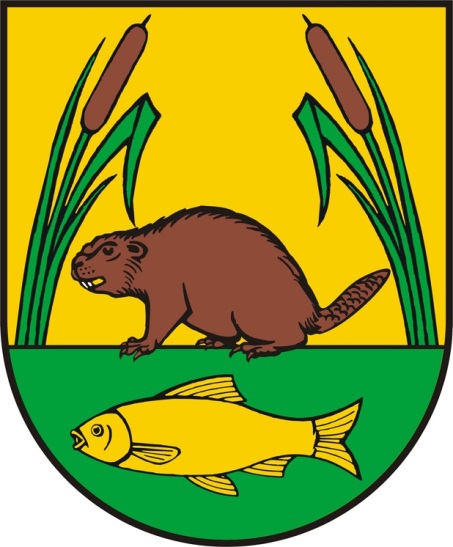 Tryb podstawowy (bez negocjacji) na zadanie pod nazwą:Dostawa dwóch lekkich samochodów ratowniczo - gaśniczych dla OSP w Olszynach i OSP w Szymanach (znak sprawy RR.PFZ.271.14.2022)Szczytno dn. 10.05.2022 r.I. INFORMACJE O ZAMAWIAJĄCYMGmina Szczytnoul. Łomżyńska 312-100 SzczytnoWojewództwo: Warmińsko-Mazurskietel. (89) 623 25 80fax. (89) 623 25 92   e-mail: ugszczytno@ug.szczytno.plwww.ug.szczytno.plNIP: 745 181 12 30  REGON: 510 743 261II. ADRES STRONY INTERNETOWEJ, NA KTÓREJ UDOSTĘPNIANE BĘDĄ ZMIANY I WYJAŚNIENIA TREŚCI SWZ ORAZ INNE DOKUMENTY ZAMÓWIENIA BEZPOŚREDNIO ZWIĄZANE Z POSTĘPOWANIEM O UDZIELENIE ZAMÓWIENIA	Zmiany i wyjaśnienia treści SWZ oraz inne dokumenty zamówienia bezpośrednio związane z postepowaniem o udzielenie zamówienia będą udostępniane na stronie internetowej: https://platformazakupowa.pl/pn/ug_szczytno.III. TRYB UDZIELENIA ZAMÓWIENIA1. Postępowanie o udzielenie zamówienia publicznego prowadzone jest w trybie podstawowym, na podstawie art. 275 pkt 1 ustawy z dnia 11 września 2019 r. - Prawo zamówień publicznych (t.j. Dz. U. z 2021 r., poz. 1129 z późn. zm.) [zwanej dalej także „pzp”].Zamawiający nie przewiduje wyboru najkorzystniejszej oferty z możliwością prowadzenia negocjacji.2. Podstawa prawna opracowania niniejszej SWZ:1) ustawa z dnia 11 września 2019 r. Prawo zamówień publicznych (t.j. Dz. U. z 2021 r., poz. 1129 z późn. zm.);2) Ustawa z dnia 13 kwietnia 2022 r. o szczególnych rozwiązaniach w zakresie przeciwdziałania wspieraniu agresji na Ukrainę oraz służących ochronie bezpieczeństwa narodowego (Dz.U. z 2022 r., poz. 835);3) Rozporządzenie Ministra Rozwoju, Pracy i Technologii z dnia 23 grudnia 2020 r. w sprawie podmiotowych środków dowodowych oraz innych dokumentów lub oświadczeń, jakich może zażądać zamawiający od wykonawcy (Dz. U. z 2020 r., poz. 2415);4) Rozporządzenie Prezesa Rady Ministrów z dnia 30 grudnia 2020 r. w sprawie sposobu sporządzania i przekazywania informacji oraz wymagań technicznych dla dokumentów elektronicznych oraz środków komunikacji elektronicznej w postępowaniu o udzielenie zamówienia publicznego lub konkursie (Dz. U. z 2020 r., poz. 2452).IV. OPIS PRZEDMIOTU ZAMÓWIENIA 1. Przedmiotem zamówienia jest dostawa do siedziby Zamawiającego dwóch fabrycznie nowych lekkich samochodów ratowniczo-gaśniczych przeznaczonego dla Ochotniczej Straży Pożarnej w Olszynach i Ochotniczej Straży Pożarnej w Szymanach (użytkownicy). 1) CZĘŚĆ I: Dostawa lekkiego samochodu ratowniczo – gaśniczego dla OSP w OlszynachSamochód zamawiany jest z wyposażeniem dodatkowym, które wyspecyfikowano w dokumentacji przetargowej i które wykonawca musi zamontować w pojeździe.Samochód musi być fabrycznie nowy (nieużytkowany), rok produkcji 2022, spełniać wymagania wynikające z przepisów o ruchu drogowym z uwzględnieniem wymagań dotyczących pojazdów uprzywilejowanych zgodnie z ustawą z dnia 20 czerwca 1997 r. Prawo o ruchu drogowym (Dz.U z 2021r. poz. 450 z poźn.zm.) i przepisach wykonawczych wydanych na podstawie tej ustawy oraz posiadać komplet dokumentacji umożliwiającej zarejestrowanie go na terenie Polski, jako pojazd specjalny pożarniczy.Całe wyposażenie składające się na przedmiot zamówienia powinno być nowe, nie noszące śladów uszkodzeń zewnętrznych i uprzedniego używania, tzn. że żadne urządzenie, produkt nie może być wcześniej używane, winno być sprawne, odpowiednio zapakowane, spełniać wszelkie wymogi norm określonych obowiązującym prawem.Szczegółowy opis przedmiotu zamówienia stanowi załącznik nr 1 do SWZ.2) CZĘŚĆ II: Dostawa lekkiego samochodu ratowniczo – gaśniczego dla OSP w SzymanachSamochód zamawiany jest z wyposażeniem dodatkowym, które wyspecyfikowano w dokumentacji przetargowej i które wykonawca musi zamontować w pojeździe.Samochód musi być fabrycznie nowy (nieużytkowany), rok produkcji 2022, spełniać wymagania wynikające z przepisów o ruchu drogowym z uwzględnieniem wymagań dotyczących pojazdów uprzywilejowanych zgodnie z ustawą z dnia 20 czerwca 1997 r. Prawo o ruchu drogowym (Dz.U z 2021r. poz. 450 z poźn.zm.) i przepisach wykonawczych wydanych na podstawie tej ustawy oraz posiadać komplet dokumentacji umożliwiającej zarejestrowanie go na terenie Polski, jako pojazd specjalny pożarniczy.Całe wyposażenie składające się na przedmiot zamówienia powinno być nowe, nie noszące śladów uszkodzeń zewnętrznych i uprzedniego używania, tzn. że żadne urządzenie, produkt nie może być wcześniej używane, winno być sprawne, odpowiednio zapakowane, spełniać wszelkie wymogi norm określonych obowiązującym prawem.Szczegółowy opis przedmiotu zamówienia stanowi załącznik nr 1 do SWZ.2. Zamawiający dopuszcza powierzenie wykonania części zamówienia Podwykonawcy.3. Zamawiający żąda wskazania przez Wykonawcę w ofercie części zamówienia, których wykonanie powierzy Podwykonawcom oraz podania nazw ewentualnych Podwykonawców, jeżeli są już znani.4. Wspólny Słownik Zamówień (kod CPV): 34144210-3 wozy strażackieV. OPIS CZĘŚCI ZAMÓWIENIA, JEŻELI DOPUSZCZA SIĘ SKŁADANIE OFERT CZĘŚCIOWYCHZamawiający dopuszcza możliwości składania ofert częściowych:1) CZĘŚĆ I: Dostawa lekkiego samochodu ratowniczo – gaśniczego dla OSP w Olszynach2) CZĘŚĆ II: Dostawa lekkiego samochodu ratowniczo – gaśniczego dla OSP w SzymanachWykonawca może złożyć ofertę na jedną lub więcej części zamówienia.VI. TERMIN WYKONANIA ZAMÓWIENIAWykonawca zobowiązany jest zrealizować przedmiot zamówienia w terminie do 4 miesięcy od dnia zawarcia umowy.VII. INFORMACJE O ŚRODKACH KOMUNIKACJI ELEKTRONICZNEJ, PRZY UŻYCIU, KTÓRYCH ZAMAWIAJĄCY BĘDZIE KOMUNIKOWAŁ SIĘ Z WYKONAWCAMI, ORAZ INFORMACJE O WYMAGANIACH TECHNICZNYCH I ORGANIZACYJNYCH SPORZĄDZANIA, WYSYŁANIA I ODBIERANIA KORESPONDENCJI ELEKTRONICZNEJ1. W postępowaniu o udzielenie zamówienia komunikacja między Zamawiającym a Wykonawcami odbywa się drogą elektroniczną przy użyciu platformy zakupowej dostępnej pod adresem: https://platformazakupowa.pl/pn/ug_szczytno.2. Zaleca się, aby Wykonawca zamierzający wziąć udział w postępowaniu o udzielenie zamówienia publicznego, posiadał konto na platformie zakupowej. Rejestracja oraz logowanie dostępne jest pod adresem: https://platformazakupowa.pl/pn/ug_szczytno/login. Korzystanie z Platformy przez Wykonawcę jest bezpłatne.3. Wymagania techniczne i organizacyjne wysyłania i odbierania korespondencji elektronicznej przekazywanej przy ich użyciu, opisane zostały w Regulaminie korzystania z platformy zakupowej dostępnym pod adresem: https://platformazakupowa.pl/strona/1-regulamin.4. Wykonawca przystępując do niniejszego postępowania o udzielenie zamówienia publicznego, akceptuje warunki korzystania z platformy zakupowej, określone w Regulaminie dostępnym pod adresem: https://platformazakupowa.pl/strona/1-regulamin.5. Maksymalny rozmiar plików przesyłanych za pośrednictwem dedykowanych formularzy do: złożenia i wycofania oferty oraz do komunikacji wynosi 150MB.6. Za datę przekazania oferty, oświadczenia, o którym mowa w art. 125 ust. 1 pzp, podmiotowych środków dowodowych, przedmiotowych środków dowodowych oraz innych informacji, oświadczeń lub dokumentów, przekazywanych w postępowaniu, przyjmuje się datę ich przekazania na platformę zakupową.7. W postępowaniu o udzielenie zamówienia korespondencja elektroniczna (inna niż oferta Wykonawcy i załączniki do oferty) odbywa się elektronicznie za pośrednictwem platformy zakupowej i formularza Wyślij wiadomość. Korespondencja przesłana za pomocą tego formularza nie może być szyfrowana. We wszelkiej korespondencji związanej z niniejszym postępowaniem Zamawiający i Wykonawcy posługują się numerem ogłoszenia (BZP).8. Zamawiający może również komunikować się z Wykonawcami za pomocą poczty elektronicznej, email: ugszczytno@ug.szczytno.pl lub kamilasamsel@ug.szczytno.pl.9. Dokumenty elektroniczne, oświadczenia lub elektroniczne kopie dokumentów lub oświadczeń składane są przez Wykonawcę za pośrednictwem formularza Wyślij wiadomość jako załączniki. Zamawiający dopuszcza również możliwość składania dokumentów elektronicznych, oświadczeń lub elektronicznych kopii dokumentów lub oświadczeń za pomocą poczty elektronicznej, na adres email ugszczytno@ug.szczytno.pl. Sposób sporządzenia dokumentów elektronicznych, oświadczeń lub elektronicznych kopii dokumentów lub oświadczeń musi być zgody z wymaganiami określonymi w rozporządzeniu Prezesa Rady Ministrów z dnia 30 grudnia 2020 r. w sprawie sposobu sporządzania i przekazywania informacji oraz wymagań technicznych dla dokumentów elektronicznych oraz środków komunikacji elektronicznej w postępowaniu o udzielenie zamówienia publicznego lub konkursie (Dz. U. z 2020 r., poz. 2452).10. Zamawiający nie przewiduje sposobu komunikowania się z Wykonawcami w inny sposób niż przy użyciu środków komunikacji elektronicznej, wskazanych w SWZ.VIII. INFORMACJA O WARUNKACH UDZIAŁU W POSTĘPOWANIUO udzielenie zamówienia mogą ubiegać się Wykonawcy, którzy:nie podlegają wykluczeniu;spełniają warunki udziału w postępowaniu określone przez Zamawiającego w ogłoszeniu o zamówieniu i niniejszej SWZ.Zamawiający wymaga wykazania przez Wykonawcę spełnienia warunków określonych
w art. 112 ust. 2 ustawy pzp dotyczących zdolności technicznej i zawodowej:Zamawiający uzna warunek za spełniony, jeżeli wykonawca przedstawi wykaz dostaw, a w przypadku świadczeń powtarzających się lub ciągłych również wykonywanych, w okresie ostatnich 3 lat, a jeżeli okres prowadzenia działalności jest krótszy - w tym okresie, zrealizował co najmniej 1 dostawę lekkiego samochodu ratowniczo-gaśniczego, o wartości minimum 300 000,00 PLN wraz z podaniem ich wartości, przedmiotu, dat wykonania i podmiotów, na rzecz których dostawy zostały wykonane lub są wykonywane, oraz załączeniem dowodów określających, czy te dostawy zostały wykonane lub są wykonywane należycie, przy czym dowodami, o których mowa, są referencje bądź inne dokumenty sporządzone przez podmiot, na rzecz którego dostawy zostały wykonane, a w przypadku świadczeń powtarzających się lub ciągłych są wykonywane, a jeżeli wykonawca z przyczyn niezależnych od niego nie jest w stanie uzyskać tych dokumentów - oświadczenie wykonawcy; w przypadku świadczeń powtarzających się lub ciągłych nadal wykonywanych referencje bądź inne dokumenty potwierdzające ich należyte wykonywanie powinny być wystawione w okresie ostatnich 3 miesięcy.Wykonawca może w celu potwierdzenia spełniania warunków udziału w postępowaniu,
w stosownych sytuacjach polegać na zdolnościach technicznych lub zawodowych lub sytuacji finansowej lub ekonomicznej podmiotów udostępniających zasoby, niezależnie od charakteru prawnego łączących go z nimi stosunków pranych.W odniesieniu do warunków dotyczących wykształcenia, kwalifikacji zawodowych lub doświadczenia Wykonawcy mogą polegać na zdolnościach podmiotów udostępniających zasoby, jeśli podmioty te wykonają roboty budowlane lub usługi, do realizacji których te zdolności są wymagane.Wykonawca, który polega na zdolnościach lub sytuacji podmiotów udostępniających zasoby, składa wraz z ofertą, zobowiązanie podmiotu (wzór - załącznik nr 5 SWZ) udostępniającego zasoby do oddania mu do dyspozycji niezbędnych zasobów na potrzeby realizacji danego zamówienia lub inny podmiotowy środek dowodowy potwierdzający, że Wykonawca, realizując zamówienie, będzie dysponował niezbędnymi zasobami tych podmiotów. Zobowiązanie podmiotu udostępniającego zasoby ma potwierdzać, że stosunek łączący Wykonawcę z podmiotami udostępniającymi zasoby gwarantuje rzeczywisty dostęp do tych zasobów oraz określa w szczególności:zakres dostępnych Wykonawcy zasobów podmiotu udostępniającego zasoby;2) sposób i okres udostępnienia Wykonawcy i wykorzystania przez niego zasobów podmiotu udostępniającego te zasoby przy wykonywaniu zamówienia;czy i w jakim zakresie podmiot udostępniający zasoby, na zdolnościach którego Wykonawca polega w odniesieniu do warunków udziału w postępowaniu dotyczących wykształcenia, kwalifikacji zawodowych lub doświadczenia, zrealizuje roboty budowlane lub usługi, których wskazane zdolności dotyczą.W odniesieniu do warunków dotyczących wykształcenia, kwalifikacji zawodowych lub doświadczenia Wykonawcy wspólnie ubiegający się o udzielenie zamówienia mogą polegać na zdolnościach tych z Wykonawców, którzy wykonają roboty budowlane lub usługi, do realizacji których te zdolności są wymagane. W takim przypadku Wykonawcy wspólnie ubiegający się o udzielenie zamówienia dołączają do oferty oświadczenie, z którego wynika, które roboty budowlane lub usługi wykonają poszczególni Wykonawcy.IX.  PODSTAWY WYKLUCZENIA WYKONAWCY Z POSTĘPOWANIAO udzielenie przedmiotowego zamówienia mogą ubiegać się Wykonawcy, którzy nie podlegają wykluczeniu na podstawie art. 108 ust. 1 Ustawy pzp oraz art. 109 ust. 1 pkt 1, 4, i 7 Ustawy pzp oraz wykonawcy, w stosunku do którego nie zachodzi którakolwiek z okoliczności wskazanych  w art. 7 ust. 1 ustawy z dnia 13 kwietnia 2022 r. o szczególnych rozwiązaniach w zakresie przeciwdziałania wspieraniu agresji na Ukrainę oraz służących ochronie bezpieczeństwa narodowego.Jeżeli Wykonawca polega na zdolnościach lub sytuacji podmiotów udostępniających zasoby Zamawiający zbada, czy nie zachodzą wobec tego podmiotu podstawy wykluczenia, które zostały przewidziane względem Wykonawcy.W przypadku wspólnego ubiegania się Wykonawców o udzielenie zamówienia Zamawiający bada, czy nie zachodzą podstawy wykluczenia wobec każdego z tych Wykonawców.Jeżeli Wykonawca zamierza powierzyć wykonanie części zamówienia Podwykonawcy, Zamawiający zbada, czy nie zachodzą wobec tego Podwykonawcy podstawy wykluczenia, które zostały przewidziane względem Wykonawcy.X. INFORMACJA O PODMIOTOWYCH I PRZEDMIOTOWYCH ŚRODKACH DOWODOWYCH1. Wykonawca dołącza do oferty, następujące podmiotowe środki dowodowe potwierdzające spełnianie warunków udziału w postępowaniu:1) wykaz dostaw, a w przypadku świadczeń powtarzających się lub ciągłych również wykonywanych, w okresie ostatnich 3 lat, a jeżeli okres prowadzenia działalności jest krótszy - w tym okresie, zrealizował co najmniej 1 dostawę lekkiego samochodu ratowniczo-gaśniczego, o wartości minimum 300 000,00 PLN wraz z podaniem ich wartości, przedmiotu, dat wykonania i podmiotów, na rzecz których dostawy zostały wykonane lub są wykonywane, oraz załączeniem dowodów określających, czy te dostawy zostały wykonane lub są wykonywane należycie, przy czym dowodami, o których mowa, są referencje bądź inne dokumenty sporządzone przez podmiot, na rzecz którego dostawy zostały wykonane, a w przypadku świadczeń powtarzających się lub ciągłych są wykonywane, a jeżeli wykonawca z przyczyn niezależnych od niego nie jest w stanie uzyskać tych dokumentów - oświadczenie wykonawcy; w przypadku świadczeń powtarzających się lub ciągłych nadal wykonywanych referencje bądź inne dokumenty potwierdzające ich należyte wykonywanie powinny być wystawione w okresie ostatnich 3 miesięcy (wzór wykazu - załącznik nr 6 do SWZ);2. Podmiotowe środki dowodowe, przedmiotowe środki dowodowe oraz inne dokumenty lub oświadczenia należy przekazać Zamawiającemu przy użyciu środków komunikacji elektronicznej dopuszczonych w SWZ, w zakresie i sposób określony w przepisach rozporządzenia Prezesa Rady Ministrów z dnia 30 grudnia 2020 r. w sprawie sposobu sporządzania i przekazywania informacji oraz wymagań technicznych dla dokumentów elektronicznych oraz środków komunikacji elektronicznej w postępowaniu o udzielenie zamówienia publicznego lub konkursie (Dz. U. z 2020 r., poz. 2452). Podmiotowe środki dowodowe sporządzone w języku obcym muszą być złożone wraz z tłumaczeniem na język polski.XI. TERMIN ZWIĄZANIA OFERTĄ1. Wykonawca jest związany ofertą od dnia upływu terminu składania ofert do dnia 16.06.2022 r.2. W przypadku, gdy wybór najkorzystniejszej oferty nie nastąpi przed upływem terminu związania oferta określonego w SWZ, Zamawiający przed upływem terminu związania oferta zwraca się jednokrotnie do Wykonawców o wyrażenie zgody na przedłużenie tego terminu o wskazywany przez niego okres, nie dłuższy niż 30 dni.3. Przedłużenie terminu związania oferta, o którym mowa w ust. 2, wymaga złożenia przez Wykonawcę pisemnego oświadczenia o wyrażeniu zgody na przedłużenie terminu związania ofertą.XII.	OPIS SPOSOBU PRZYGOTOWANIA OFERTY1. Oferta musi być sporządzona w języku polskim, w postaci elektronicznej w formacie danych: .pdf, .doc, .docx, .rtf,.xps, .odt i opatrzona kwalifikowanym podpisem elektronicznym, podpisem zaufanym lub podpisem osobistym. 2. Wykonawca w celu poprawnego zaszyfrowania oferty powinien mieć zainstalowane na komputerze oprogramowanie oraz aplikacje zgodne z wymogami opisanymi w Instrukcji dla wykonawców dostępnej pod adresem:https://drive.google.com/file/d/1Kd1DttbBeiNWt4q4slS4t76lZVKPbkyD/view. 3. Sposób zaszyfrowania oferty opisany został w Instrukcji dla wykonawców dostępnej pod adresem: https://drive.google.com/file/d/1Kd1DttbBeiNWt4q4slS4t76lZVKPbkyD/view. 4. Do przygotowania oferty konieczne jest posiadanie przez osobę upoważnioną do reprezentowania Wykonawcy kwalifikowanego podpisu elektronicznego, podpisu osobistego lub podpisu zaufanego. 5. Jeżeli na ofertę składa się kilka dokumentów, Wykonawca powinien stworzyć folder, do którego przeniesie wszystkie dokumenty oferty, podpisane kwalifikowanym podpisem elektronicznym, podpisem zaufanym lub podpisem osobistym. Następnie z tego folderu Wykonawca zrobi folder.zip (bez nadawania mu haseł i bez szyfrowania). W kolejnym kroku za pośrednictwem platformy zakupowej folder zawierający dokumenty składające się na ofertę Wykonawcy zostanie zaszyfrowany. 6. Wszelkie informacje stanowiące tajemnicę przedsiębiorstwa w rozumieniu ustawy z dnia 16 kwietnia 1993 r. o zwalczaniu nieuczciwej konkurencji (t.j. Dz. U. z 2020 r. poz. 1913 z późn. zm.), które Wykonawca zastrzeże, jako tajemnicę przedsiębiorstwa, powinny zostać złożone w osobnym pliku wraz z jednoczesnym zaznaczeniem polecenia „Załącznik stanowiący tajemnicę przedsiębiorstwa” a następnie wraz z plikami stanowiącymi jawną część skompresowane do jednego pliku archiwum (ZIP). Wykonawca zobowiązany jest, wraz z przekazaniem tych informacji, wykazać spełnienie przesłanek określonych w art. 11 ust. 2 ustawy z dnia 16 kwietnia 1993 r. o zwalczaniu nieuczciwej konkurencji. Zaleca się, aby uzasadnienie zastrzeżenia informacji jako tajemnicy przedsiębiorstwa było sformułowane w sposób umożliwiający jego udostępnienie. Zastrzeżenie przez Wykonawcę tajemnicy przedsiębiorstwa bez uzasadnienia, będzie traktowane przez Zamawiającego jako bezskuteczne ze względu na zaniechanie przez Wykonawcę podjęcia niezbędnych działań w celu zachowania poufności objętych klauzulą informacji zgodnie z postanowieniami art. 18 ust. 3 pzp. 7. Do oferty należy dołączyć oświadczenie o niepodleganiu wykluczeniu w postaci elektronicznej opatrzone kwalifikowanym podpisem elektronicznym, podpisem zaufanym lub podpisem osobistym, a następnie wraz z plikami stanowiącymi ofertę skompresować do jednego pliku archiwum (ZIP). 8. Do przygotowania oferty zaleca się wykorzystanie Formularza Oferty, którego wzór stanowi Załącznik nr 1 do SWZ. W przypadku, gdy Wykonawca nie korzysta z przygotowanego przez Zamawiającego wzoru, w treści oferty należy zamieścić wszystkie informacje wymagane w Formularzu Ofertowym. 9. Do oferty należy dołączyć: 9.1. Pełnomocnictwo upoważniające do złożenia oferty, o ile ofertę składa pełnomocnik; 9.2. Pełnomocnictwo dla pełnomocnika do reprezentowania w postępowaniu Wykonawców wspólnie ubiegających się o udzielenie zamówienia - dotyczy ofert składanych przez Wykonawców wspólnie ubiegających się o udzielenie zamówienia; 9.3. Wykonawca dołącza do oferty oświadczenie, o którym mowa w art. 125 ust. 1 Ustawy, którego wzór stanowią załączniki nr 3 i 4 do SWZ. Oświadczenie stanowi dowód potwierdzający brak podstaw wykluczenia, spełnianie warunków udziału w postępowaniu na dzień składania ofert. 9.4. W przypadku wspólnego ubiegania się o zamówienie przez Wykonawców oświadczenie, o którym mowa powyżej - załączniki nr 3 i 4 do SWZ, składa każdy z Wykonawców. Oświadczenia te potwierdzają brak podstaw wykluczenia oraz spełnianie warunków udziału w postępowaniu w zakresie, w jakim każdy z Wykonawców wykazuje spełnianie warunków udziału w postępowaniu.9.5. W przypadku polegania przez Wykonawcę na zdolnościach lub sytuacji podmiotów udostępniających zasoby, Wykonawca przedstawia, wraz z oświadczeniem, o którym mowa w ust. 2, także oświadczenie podmiotu udostępniającego zasoby - załączniki nr 3 i 4 do SWZ, potwierdzające brak podstaw wykluczenia tego podmiotu oraz odpowiednio spełnianie warunków udziału w postępowaniu w zakresie, w jakim Wykonawca powołuje się na jego zasoby.9.6. W przypadku Wykonawcy, który zamierza powierzyć wykonanie części zamówienia Podwykonawcy, Wykonawca przedstawia, wraz z oświadczeniem, o którym mowa w pkt. 9.3, także oświadczenie Podwykonawcy - załącznik nr 3 do SWZ, potwierdzające brak podstaw wykluczenia tego Podwykonawcy.9.7. Oświadczenia, o których mowa powyżej, składa się wraz z ofertą, pod rygorem nieważności, w formie elektronicznej opatrzonej kwalifikowanym podpisem elektronicznym lub w postaci elektronicznej opatrzonej podpisem zaufanym lub podpisem osobistym.10. Oferta oraz oświadczenia, o których mowa w pkt. 9.3 muszą być złożone w oryginale.11. Zamawiający zaleca ponumerowanie stron oferty.12. Pełnomocnictwo do złożenia oferty musi być złożone w oryginale w takiej samej formie, jak składana oferta (t. j. w formie elektronicznej lub postaci elektronicznej opatrzonej podpisem zaufanym lub podpisem osobistym). Dopuszcza się także złożenie elektronicznej kopii (skanu) pełnomocnictwa sporządzonego uprzednio w formie pisemnej, w formie elektronicznego poświadczenia sporządzonego stosownie do art. 97 §2 ustawy z dnia 14 lutego 1991 r. – Prawo o notariacie, które to poświadczenie notariusz opatruje kwalifikowanym podpisem elektronicznym, bądź też poprzez opatrzenie skanu pełnomocnictwa sporządzonego uprzednio w formie pisemnej kwalifikowanym podpisem, podpisem zaufanym lub podpisem osobistym mocodawcy. Elektroniczna kopia pełnomocnictwa nie może być uwierzytelniona przez upełnomocnionego.13. Jeżeli Wykonawca nie złoży przedmiotowych środków dowodowych lub złożone przedmiotowe środki dowodowe będą niekompletne, Zamawiający wezwie do ich złożenia lub uzupełnienia 
w wyznaczonym terminie.XIII. WYMAGANIA DOTYCZĄCE WADIUM1. Zamawiający wymaga od Wykonawców wniesienia wadium w wysokości: 1) CZĘŚĆ I: Dostawa lekkiego samochodu ratowniczo – gaśniczego dla OSP w Olszynach 4.000,00 zł (słownie: cztery tysiące złotych 00/100).2) CZĘŚĆ II: Dostawa lekkiego samochodu ratowniczo – gaśniczego dla OSP w Szymanach 4.000,00 zł (słownie: cztery tysiące złotych 00/100).2. Wadium wnosi się przed upływem terminu składania ofert tj. do dnia 18 maja 2022 r., do godz. 11:00 i utrzymuje nieprzerwanie do dnia upływu terminu związania ofertą, z wyjątkiem przypadków, o których mowa w art. 98 ust. 1 pkt 2 i 3 oraz ust. 2 Ustawy.3. Wadium może być wnoszone według wyboru Wykonawcy w jednej lub kilku następujących formach:1) pieniądzu;2) gwarancjach bankowych3) gwarancjach ubezpieczeniowych;4) poręczeniach udzielanych przez podmioty, o których mowa w art. 6b ust. 5 pkt 2 ustawy z 9.11.2000 r. o utworzeniu Polskiej Agencji Rozwoju Przedsiębiorczości (Dz.  U. z 2019 r. poz. 310 ze zm.)4. Wadium wnoszone w pieniądzu wpłaca się przelewem na rachunek bankowy Zamawiającego: Gmina Szczytno ul. Łomżyńska 3, 12-100 Szczytno Bank Spółdzielczy w Szczytnie nr 79 8838 0005 2001 0000 1661 0005 tytułem: „Wadium – Nr sprawy: RR.PFZ.271.14.2022”.W przypadku wnoszenia wadium w pieniądzu, Zamawiający uzna je za wniesione skutecznie jeżeli najpóźniej w terminie składania ofert, nastąpi uznanie wskazanego przez Zamawiającego rachunku bankowego o kwotę wadium.5. Jeżeli wadium jest wnoszone w formie gwarancji lub poręczenia, o których mowa w ust. 3 pkt 2 – 4 Wykonawca przekazuje Zamawiającemu oryginał gwarancji lub poręczenia, w postaci elektronicznej.6. Z treści gwarancji (poręczenia) musi jednoznacznie wynikać nieodwoływalne i bezwarunkowe, na pierwsze żądanie zgłoszone przez Zamawiającego, zobowiązanie gwaranta (poręczyciela) do zapłaty Zamawiającemu pełnej kwoty wadium w okolicznościach określonych w art. 98 ust. 6 ustawy. Ponadto powinien być wskazany termin obowiązywania gwarancji (poręczenia), który nie może być krótszy niż termin związania ofertą.XIV.  SPOSÓB ORAZ TERMIN SKŁADANIA OFERTWykonawca może złożyć tylko jedną ofertę.Wykonawca składa ofertę, pod rygorem nieważności, w formie elektronicznej (tj. w postaci elektronicznej opatrzonej kwalifikowanym podpisem elektronicznym) lub w postaci opatrzonej podpisem zaufanym lub podpisem osobistym.Oferta powinna być podpisana przez osobę upoważnioną/osoby upoważnione do reprezentowania Wykonawcy.Jeżeli w imieniu Wykonawcy działa osoba, której umocowanie do jego reprezentowania nie wynika z dokumentów rejestrowych (KRS, CEiDG lub innego właściwego rejestru), Wykonawca dołącza do oferty pełnomocnictwo.Pełnomocnictwo do złożenia oferty lub oświadczenia, o którym mowa w art. 125 ust. 1 Ustawy pzp, przekazuje się:w formie elektronicznej (tj. w postaci elektronicznej opatrzonej kwalifikowanym podpisem elektronicznym) – jeżeli oferta została złożona w formie elektronicznej opatrzonej kwalifikowanym podpisem elektronicznym;w formie elektronicznej (tj. w postaci elektronicznej opatrzonej kwalifikowanym podpisem elektronicznym) lub w postaci elektronicznej opatrzonej podpisem zaufanym – jeżeli oferta została złożona w postaci elektronicznej opatrzonej podpisem zaufanym;w formie elektronicznej (tj. w postaci elektronicznej opatrzonej kwalifikowanym podpisem elektronicznym) lub w postaci elektronicznej opatrzonej podpisem osobistym – jeżeli oferta została złożona w postaci elektronicznej opatrzonej podpisem osobistym.W przypadku, gdy pełnomocnictwo do złożenia oferty lub oświadczenia, o którym mowa w art. 125 ust. 1 Ustawy pzp, zostało sporządzone jako dokument w postaci papierowej i opatrzone własnoręcznym podpisem, przekazuje się cyfrowe odwzorowanie tego dokumentu opatrzone kwalifikowanym podpisem elektronicznym lub podpisem zaufanym lub podpisem osobistym – w zależności od tego jakim podpisem opatrzono ofertę, potwierdzającym zgodność odwzorowania cyfrowego z dokumentem w postaci papierowej. Odwzorowanie cyfrowe pełnomocnictwa powinno potwierdzać prawidłowość umocowania na dzień złożenia oferty lub oświadczenia, o którym mowa w art. 125 ust. 1 Ustawy pzp.W przypadku Wykonawców ubiegających się wspólnie o udzielenie zamówienia do oferty należy załączyć pełnomocnictwo dla pełnomocnika do reprezentowania ich w postępowaniu o udzielenie zamówienia albo do reprezentowania w postępowaniu i zawarcia umowy w sprawie zamówienia publicznego.Wykonawca składa ofertę za pośrednictwem Platformy https://platformazakupowa.pl/pn/ug_szczytno.Sposób złożenia oferty został opisany w Regulaminie korzystania z platformy zakupowej.10. Wszelkie informacje stanowiące tajemnicę przedsiębiorstwa w rozumieniu ustawy z 16 kwietnia 1993 r. o zwalczaniu nieuczciwej konkurencji (t.j. Dz.U. z 2019 r. poz. 1010 ze zm.), które Wykonawca zastrzeże jako tajemnicę przedsiębiorstwa, powinny zostać przekazane w wydzielonym i odpowiednio oznaczonym pliku. Wykonawca zobowiązany jest wraz z przekazaniem informacji zastrzeżonych jako tajemnica przedsiębiorstwa wykazać spełnienie przesłanek określonych w art. 11 ust. 2 ustawy z 16 kwietnia 1993 r. o zwalczaniu nieuczciwej konkurencji. Zastrzeżenie przez Wykonawcę tajemnicy przedsiębiorstwa bez uzasadnienia będzie traktowane przez Zamawiającego jako bezskuteczne, ze względu na zaniechanie przez Wykonawcę podjęcia, przy dołożeniu należytej staranności, działań w celu utrzymania poufności objętych klauzulą informacji zgodnie z art. 18 ust. 3 Ustawy pzp.11. Termin składania ofert upływa w dniu 18.05.2022 r., o godz. 11:00. Decyduje data oraz dokładny czas (hh:mm:ss) generowany wg czasu lokalnego serwera synchronizowanego zegarem Głównego Urzędu Miar.12. Oferta złożona po terminie zostanie odrzucona na podstawie art. 226 ust. 1 pkt 1 Ustawy pzp.13. Wykonawca przed upływem terminu do składania ofert może zmienić lub wycofać ofertę. Zasady wycofania lub zmiany oferty określa Instrukcja dla wykonawców dostępna pod adresem: https://drive.google.com/file/d/1Kd1DttbBeiNWt4q4slS4t76lZVKPbkyD/view.14. Wykonawca nie może skutecznie wycofać oferty ani wprowadzić zmian w treści oferty po upływie terminu składania ofert.XV. TERMIN OTWARCIA OFERTOtwarcie ofert nastąpi niezwłocznie po upływie terminu składania ofert, tj. w dniu 18.05.2022 roku o godz. 11:05. Otwarcie ofert dokonywane jest przez odszyfrowanie i otwarcie ofert.Zamawiający, najpóźniej przed otwarciem ofert, udostępni na stronie internetowej prowadzonego postępowania (Platformie) informację o kwocie, jaką zamierza przeznaczyć na sfinansowanie zamówienia.Jeżeli otwarcie ofert następuje przy użyciu systemu teleinformatycznego, w przypadku awarii tego systemu, która powoduje brak możliwości otwarcia ofert w terminie określonym przez Zamawiającego, otwarcie ofert nastąpi niezwłocznie po usunięciu awarii. Zamawiający poinformuje o zmianie terminu otwarcia ofert na stronie internetowej prowadzonego postępowania (platformie zakupowej).Niezwłocznie po otwarciu ofert Zamawiający udostępni na stronie internetowej prowadzonego postępowania (platformie zakupowej) informacje o:nazwach albo imionach i nazwiskach oraz siedzibach lub miejscach prowadzonej działalności gospodarczej albo miejscach zamieszkania wykonawców, których oferty zostały otwarte;cenach lub kosztach zawartych w ofertach.XVI. SPOSÓB OBLICZENIA CENYCena oferty stanowi wartość umowy za wykonanie przedmiotu zamówienia w całym zakresie.2. Cenę oferty brutto za przedmiot zamówienia jest ceną ryczałtową, obejmującą koszt wykonania całego zakresu zamówienia opisanego w niniejszej SWZ i jej załącznikach.3. Wykonawca, uwzględniając wszystkie wymogi, o których mowa w SWZ, zobowiązany jest w cenie brutto ująć wszelkie koszty niezbędne dla prawidłowego oraz pełnego wykonania przedmiotu zamówienia, zgodnie z warunkami wynikającymi z zamówienia.4. Ceny wskazane przez Wykonawcę muszą być podane w PLN cyfrowo w zaokrągleniu do dwóch miejsc po przecinku (groszy). Zasada zaokrąglenia – poniżej 5 należy końcówkę pominąć, powyżej i równe 5 należy zaokrąglić w górę.5. Rozliczenia pomiędzy Wykonawcą, a Zamawiającym będą dokonywane w złotych polskich (PLN).6. Zamawiający do oceny oferty, której wybór prowadziłby do powstania obowiązku podatkowego zgodnie z przepisami o podatku od towarów i usług, przyjmie cenę powiększoną o podatek VAT. Zamawiający jednocześnie informuje, że w przypadku, o którym mowa w zdaniu poprzedzającym wynagrodzenie Wykonawcy wynikające z umowy oraz ceny oferty brutto pomniejszone zostaną o wartość podatku od towarów i usług, którą Zamawiający miałby rozliczyć zgodnie z obowiązującymi przepisami.XVII.	OPIS KRYTERIÓW OCENY OFERT WRAZ Z PODANIEM WAG TYCH KRYTERIÓW I SPOSOBU OCENY OFERTPrzy wyborze oferty najkorzystniejszej zamawiający będzie kierował się następującymi kryteriami, z przypisaniem im odpowiednio wag:1) cena oferty – 60%okres gwarancji – 40%Sposób obliczania punktów dla poszczególnych kryteriów:Punkty w kryterium cena brutto oferty w PLN wyliczone będą z dokładnością do dwóch miejsc po przecinku (zasada zaokrąglania trzeciego miejsca po przecinku – poniżej 5 należy końcówkę pominąć, powyżej i równe 5 należy zaokrąglić w górę) wg poniższego wzoru:C = (Cmin :Cx) x 100 pkt x 60%gdzie:C – przyznane punkty w kryterium ceny oferty brutto w PLN;Cmin  - najniższa cena oferty brutto w PLN spośród ofert niepodlegających odrzuceniu;Cx  – cena brutto w PLN badanej oferty.Punkty w kryterium okres gwarancji, zostaną przyznane wg następujących zasad:Okres gwarancji – maksymalnie 40 pkt.Oferta uzyska liczbę punktów zależną od wskazanego przez Wykonawcę w ofercie okresu gwarancji - za podanie okresu gwarancji 36 miesięcy – 40 punktów- za podanie okresu gwarancji 24 miesiące – 0 punktówMinimalny okres gwarancji wynosi 24 miesiące. Zaoferowanie przez Wykonawcę okresu gwarancji poniżej ustalonego minimum (24 miesiące) lub nie wskazanie okresu gwarancji spowoduje odrzucenie oferty jako niezgodnej z warunkami zamówienia – art. 226 ust.1 pkt 5 Pzp. W przypadku zaoferowanie przez Wykonawcę dłuższego okresu gwarancji niż 36 miesięcy, Zamawiający przyjmie do obliczeń wartość 36 miesięcy – najdłuższy przyjęty w kryterium oceny ofert. Wykonawca oferowany okres gwarancji wskazuje w pełnych miesiącach.3. Zamawiający za najkorzystniejszą uzna ofertę, która uzyska największą liczbę punktów łącznie ze wszystkich kryteriów. Ocenę łączną oferty stanowi suma punktów uzyskanych w ramach poszczególnych kryteriów. Zamawiający wyliczy ocenę łączą ocenianych ofert na podstawie poniższego wzoru:E = C + G gdzie:E – łączna liczba punktów otrzymana przez ofertę we wszystkich kryteriach oceny, C – liczba punktów w kryterium ceny oferty brutto w PLN,G – liczba punktów w kryterium okres gwarancji.4. Zamawiający będzie zaokrąglał punkty do dwóch miejsc po przecinku w każdym wskaźniku. Zasada zaokrąglenia dotyczy trzeciego miejsca po przecinku – poniżej 5 końcówkę pominie, powyżej i równe 5 zaokrągli w górę.5. Jeżeli nie można wybrać najkorzystniejszej oferty z uwagi na to, że dwie lub więcej ofert przedstawia taki sam bilans ceny i innych kryteriów oceny ofert, Zamawiający spośród tych ofert wybierze ofertę z najniższą ceną, a jeżeli zostały złożone oferty o takiej samej cenie, Zamawiający wezwie Wykonawców, którzy złożyli te oferty, do złożenia w terminie określonym ofert dodatkowych.XVIII. INFORMACJE DOTYCZĄCE ZABEZPIECZENIA NALEŻYTEGO WYKONANIA UMOWYZamawiający będzie żądał od Wykonawcy, którego oferta zostanie wybrana jako najkorzystniejsza, wniesienia najpóźniej w dniu podpisania umowy zabezpieczenia należytego wykonania umowy w wysokości 1% ceny całkowitej podanej w ofercie.Zabezpieczenie może być wniesione, według wyboru Wykonawcy, w jednej lub w kilku następujących formach: Pieniądzu (zabezpieczenie należytego wykonania umowy wnoszone w pieniądzu należy przekazać przelewem na konto zamawiającego w Banku Spółdzielczym w Szczytnie nr 79 8838 0005 2001 0000 1661 0005);poręczeniach bankowych lub poręczeniach spółdzielczej kasy oszczędnościowo-kredytowej, z tym że zobowiązanie kasy jest zawsze zobowiązaniem pieniężnym;gwarancjach bankowych;gwarancjach ubezpieczeniowych;poręczeniach udzielanych przez podmioty, o których mowa w art. 6b ust. 5 pkt 2 ustawy z 9 listopada 2000 r. o utworzeniu Polskiej Agencji Rozwoju Przedsiębiorczości.Poręczenie lub gwarancja stanowiące formę zabezpieczenia należytego wykonania umowy winno zawierać stwierdzenie, że na pierwsze pisemne żądanie Zamawiającego wzywające do zapłaty kwoty z tytułu nienależytego wykonania umowy, zgodnie z warunkami umowy, następuje jego bezwarunkowa wypłata (bez jakichkolwiek zastrzeżeń gwaranta/poręczyciela w treści dokumentu w stosunku do Zamawiającego) do wysokości sumy gwarancyjnej. Jako Beneficjenta należy wpisać Gminę Szczytno.Zamawiający dokona zwrotu zabezpieczenia należytego wykonania umowy w terminie 30 dni od dnia wykonania przedmiotu umowy i uznania przez Zamawiającego przedmiotu za należycie wykonany.XIX.	INFORMACJE O FORMALNOŚCIACH, JAKIE MUSZĄ ZOSTAĆ DOPEŁNIONE PO WYBORZE OFERTY W CELU ZAWARCIA UMOWY W SPRAWIE ZAMÓWIENIA PUBLICZNEGOJeżeli zostanie wybrana oferta Wykonawców wspólnie ubiegających się o udzielenie zamówienia, Zamawiający może żądać przed zawarciem umowy w sprawie zamówienia publicznego kopii umowy regulującej współpracę tych Wykonawców.Zamawiający powiadomi wybranego Wykonawcę o terminie podpisania umowy w sprawie zamówienia publicznego.W przypadku, gdy Wykonawca, którego oferta została wybrana jako najkorzystniejsza, uchyla się od zawarcia umowy w sprawie zamówienia publicznego lub nie wnosi wymaganego zabezpieczenia należytego wykonania umowy, zamawiający może dokonać ponownego badania i oceny ofert spośród ofert pozostałych w postępowaniu Wykonawców oraz wybrać najkorzystniejszą ofertę albo unieważnić postępowanie.4. Przed podpisaniem umowy wybrany Wykonawca przekaże Zamawiającemu informacje niezbędne do wpisania do treści umowy (np. imiona i nazwiska upoważnionych osób, które będą reprezentować Wykonawcę przy podpisaniu umowy).5. Do zawarcia umowy w formie elektronicznej wymagane jest posiadanie kwalifikowanego podpisu elektronicznego.XX.	POUCZENIE O ŚRODKACH OCHRONY PRAWNEJ PRZYSŁUGUJĄCYCH WYKONAWCYWykonawcy oraz innemu podmiotowi, jeżeli ma lub miał interes w uzyskaniu zamówienia oraz poniósł lub może ponieść szkodę w wyniku naruszenia przez Zamawiającego przepisów Ustawy pzp, przysługują środki ochrony prawnej określone w dziale IX Ustawy pzp.XXI.	KLAUZULA INFORMACYJNA DOTYCZĄCA PRZETWARZANIA DANYCH OSOBOWYCHZgodnie z art. 13 ust. 1 i 2 rozporządzenia Parlamentu Europejskiego i Rady (UE) 2016/679 z dnia 27 kwietnia 2016 r. w sprawie ochrony osób fizycznych w związku z przetwarzaniem danych osobowych i w sprawie swobodnego przepływu takich danych oraz uchylenia dyrektywy 95/46/WE (ogólne rozporządzenie o ochronie danych) (Dz. Urz. UE L 119 z 04.05.2016, str. 1), dalej „RODO”, informuję, że:1) administratorem Pani/Pana danych osobowych jest Gmina Szczytno, ul. Łomżyńska 3, 12-100 Szczytno; tel. (89) 62 32 580, e-mail: ugszczytno@ug.szczytno.pl2) inspektorem ochrony danych osobowych w Gminie Szczytnojest Pan Kamil Maliszewski, kontakt: e-mail: iodo@ug.szczytno.pl, tel. (89) 62 32 583;3) Pani/Pana dane osobowe przetwarzane będą na podstawie art. 6 ust. 1 lit. c RODO w celu związanym z niniejszym postępowaniem o udzielenie zamówienia publicznego;4) odbiorcami Pani/Pana danych osobowych będą osoby lub podmioty, którym udostępniona zostanie dokumentacja postępowania w oparciu o art. 18 oraz art. 74 ust. 1 ustawy pzp;5) Pani/Pana dane osobowe będą przechowywane, zgodnie z art. 78 ustawy Pzp, przez okres co najmniej 4 lat od dnia zakończenia postępowania o udzielenie zamówienia, a jeżeli czas trwania umowy przekracza 4 lata, okres przechowywania obejmuje cały czas trwania umowy;6) obowiązek podania przez Panią/Pana danych osobowych bezpośrednio Pani/Pana dotyczących jest wymogiem ustawowym określonym w przepisach ustawy Pzp, związanym z udziałem w postępowaniu o udzielenie zamówienia publicznego; konsekwencje niepodania określonych danych wynikają z ustawy Pzp;7) w odniesieniu do Pani/Pana danych osobowych decyzje nie będą podejmowane w sposób zautomatyzowany, stosowanie do art. 22 RODO;8) posiada Pani/Pan:− na podstawie art. 15 RODO prawo dostępu do danych osobowych Pani/Pana dotyczących;− na podstawie art. 16 RODO prawo do sprostowania Pani/Pana danych osobowych;− na podstawie art. 18 RODO prawo żądania od administratora ograniczenia przetwarzania danych osobowych z zastrzeżeniem przypadków, o których mowa w art. 18 ust. 2 RODO;− prawo do wniesienia skargi do Prezesa Urzędu Ochrony Danych Osobowych, gdy uzna Pani/Pan, że przetwarzanie danych osobowych Pani/Pana dotyczących narusza przepisy RODO;9) nie przysługuje Pani/Panu:	− w związku z art. 17 ust. 3 lit. b, d lub e RODO prawo do usunięcia danych osobowych;− prawo do przenoszenia danych osobowych, o którym mowa w art. 20 RODO;− na podstawie art. 21 RODO prawo sprzeciwu, wobec przetwarzania danych osobowych, gdyż podstawą prawną przetwarzania Pani/Pana danych osobowych jest art. 6 ust. 1 lit. c RODO.XXII. PROJEKTOWANE POSTANOWIENIA UMOWYProjektUMOWA NR RR.PFZ.272…...2022W dniu …………. pomiędzy Gminą Szczytno z siedzibą w Szczytnie, ul. Łomżyńska 3, 12-100 Szczytno, NIP 745-181-12-30reprezentowaną przez:Sławomira Wojciechowskiego -  Wójta Gminy Szczytno                                                                                                                                                                                                                                                                                                                                                                                                                                                                                                     przy kontrasygnacie Jolanty Godlewskiej - Skarbnika Gminy Szczytno działającym w imieniu własnym oraz w imieniu:- Ochotniczej Straży Pożarnej w Olszynach, Olszyny 44C, 12-100 Szczytno/- Ochotniczej Straży Pożarnej w Szymanach, Szymany 65, 12-100 Szczytno*zwaną dalej „Zamawiającym"  a …………………………………………………reprezentowanym przez: …………………………………..zwanym dalej „Wykonawcą" została zawarta umowa następującej treści: W wyniku rozstrzygnięcia postępowania o udzielenie zamówienia publicznego, prowadzonego w trybie podstawowym, zgodnie z art. 275 pkt 1  ustawy z dnia 11 września 2019 r. Prawo zamówień publicznych  (Dz. U. z 2021 r., poz 1129 ze zm.), Zamawiający zleca, a Wykonawca zobowiązuje się wykonać zamówienie pn. „Dostawa dwóch lekkich samochodów ratowniczo - gaśniczych dla OSP w Olszynach i OSP w Szymanach” część I – Dostawa lekkiego samochodu ratowniczo – gaśniczego dla OSP w Olszynach/ część II – Dostawa lekkiego samochodu ratowniczo – gaśniczego dla OSP w Szymanach*§ 11. Przedmiotem umowy jest dostawa fabrycznie nowego lekkiego samochodu ratowniczo – gaśniczego z napędem 2 x 4 dla OSP w Olszynach/ OSP w Szymanach*.2. Szczegółowy opis przedmiotu zamówienia stanowi załącznik nr 1 do niniejszej umowy i wraz ze złożoną ofertą Wykonawcy stanowi integralną część niniejszej umowy.3. Na podstawie niniejszej umowy wykonawca zobowiązuje się przenieść na zamawiającego własność lekkiego samochodu ratowniczo – gaśniczego, o parametrach technicznych i warunkach wskazanych w załączniku nr 1 do niniejszej umowy oraz ofercie wykonawcy oraz spełniającego wymagania potwierdzone przez wykonawcę w dokumentach, o których mowa w ust. 5 oraz wydać samochód Zamawiającemu, a Zamawiający zobowiązuje się odebrać zgodny z umową przedmiot zamówienia i zapłacić Wykonawcy cenę.4. Samochód musi być fabrycznie nowy (nieużytkowany), spełniać wymagania wynikające z przepisów o ruchu drogowym z uwzględnieniem wymagań dotyczących pojazdów uprzywilejowanych zgodnie z ustawą z dnia 20 czerwca 1997r. Prawo o ruchu drogowym (Dz.U z 2021r. poz. 450 z poźn.zm.) i przepisach wykonawczych wydanych na podstawie tej ustawy oraz posiadać komplet dokumentacji umożliwiającej zarejestrowanie go na terenie Polski, jako pojazd specjalny pożarniczy.5. Przedmiot umowy dostarczony zostanie Zamawiającemu z:a) dokumentami niezbędnymi do zarejestrowania samochodu w Wydziale Komunikacji właściwym dla siedziby Zamawiającego, w tym zaświadczenie z poszerzonego badania technicznego samochodu w uprawnionej stacji diagnostycznej, potwierdzające przeznaczenie samochodu jako pojazd specjalny;b) świadectwo dopuszczenia dla samochodu oraz sprzętu dostarczonego wraz z samochodami dla których wymagane jest posiadanie świadectwa dopuszczenia, wystawione zgodnie z rozporządzeniem Ministra Spraw Wewnętrznych z dnia 20 czerwca 2007 r. w sprawie wykazu wyrobów służących zapewnieniu bezpieczeństwa publicznego lub ochronie zdrowia i życia oraz mienia, a także zasad wydawania dopuszczenia tych wyrobów do użytkowania (Dz. U. z 2007, Nr 143, poz. 1002 z późn. zm.) wraz z wynikami z badań, poświadczoną za zgodność z oryginałem przez wykonawcę oraz pozostałego sprzętu wraz z samochodem dla którego wymagane jest posiadanie świadectwa dopuszczenia;c) instrukcji obsługi, eksploatacji i konserwacji w języku polskim dla pojazdu i wyposażenia zamontowanego na stałe (radiotelefon, sygnalizacja pojazdu uprzywilejowanego itp.);d) książki serwisowej/ napraw gwarancyjnych w języku polskim;e) informację o nazwie i adresie autoryzowanych serwisów podwozia samochodu oraz dostarczonego wyposażenia na terenie lub w najbliższych okolicach miejscowości Olszyn wyznaczonych do wykonywania obsług i napraw gwarancyjnych;f) wykaz ilościowo–wartościowy (wartości jednostkowe brutto) wyposażenia sprzętu dostarczonego samochodu, uwzględniający pozycje wyposażenia określone w specyfikacji warunków zamówienia;g) deklarację zgodności WE dla samochodów;h) inne dokumenty załączane przez dostawcę sprzętu.§ 2Obowiązki stronWykonawca zobowiązuje się do prawidłowego wykonania przedmiotu Umowy, zgodnie                                z postanowieniami niniejszej umowy oraz Specyfikacją Warunków Zamówienia, zasadami wiedzy technicznej, zasadami należytej staranności oraz obowiązującymi normami i przepisami.Przedmiot zamówienia, o którym mowa w § 1 należy dostarczyć na adres: ul. Łomżyńska 3, 12-100 Szczytno. O terminie dostawy Wykonawca zobowiązany jest zawiadomić Zamawiającego co najmniej z 5 -dniowym wyprzedzeniem. Dostawa przedmiotu umowy nastąpi w godzinach 8:00-14:00.Wykonawca zobowiązuje się dostarczyć przedmiot Zamówienia na własny koszt i ryzyko do miejsca wskazanego przez Zamawiającego.Odbiór dostarczonego samochodu ratowniczo - gaśniczego nastąpi w formie protokołu przez upoważnionego przedstawiciela Zamawiającego, po uprzednim stwierdzeniu jego zgodności z warunkami zamówienia. Upoważnienie do odbioru przedmiotu zamówienia uprawnia przedstawiciela Zamawiającego do składania oświadczeń, co do jakości przedmiotu zamówienia.Zamawiający dokona sprawdzenia dostarczonego samochodu. Jeżeli w trakcie sprawdzenia stwierdzona zostanie wada, Zamawiający może odmówić jego odbioru, a Wykonawca zobowiązany będzie do wymiany wadliwego przedmiotu umowy na wolny od wad. Przez wadę rozumie się w szczególności jakąkolwiek niezgodność dostarczonego sprzętu z opisem przedmiotu umowy stanowiącym załącznik nr 1 do niniejszej umowy lub ofertą Wykonawcy stanowiącą załącznik nr 2 do niniejszej umowy.Podczas odbioru wykonawca zobowiązuje się doręczyć świadectwo dopuszczenia samochodu wraz z wynikami badań samochodu, będących podstawą do uzyskania świadectwa dopuszczenia, przy czym dokumenty te muszą potwierdzać spełnianie przez samochody parametry techniczne i warunki, o których mowa w § 1 ust. 2.  Przedstawiciel Zamawiającego w trakcie odbioru dokona zarówno analizy dostarczonych przez wykonawcę dokumentów potwierdzających wymagania techniczne samochodu, jak też dokona we własnym zakresie sprawdzenia spełniania stawianych wymagań.Jeżeli w toku czynności odbioru zostaną stwierdzone wady przedmiotu umowy lub brak wymaganych dokumentów, to Zamawiającemu przysługują następujące uprawnienia:1) jeżeli wady nie nadają się do usunięcia to:a) jeżeli umożliwiają one użytkowanie przedmiotu umowy zgodnie z przeznaczeniem, Zamawiający może odebrać przedmiot odbioru i obniżyć odpowiednio wynagrodzenie Wykonawcy;b) jeżeli uniemożliwiają użytkowanie przedmiotu umowy zgodnie z przeznaczeniem, Zamawiający może odstąpić od umowy lub żądać wykonania przedmiotu umowy po raz drugi na koszt Wykonawcy; 2) jeżeli wady lub braki nadają się do usunięcia to zamawiający może:a) odmówić odbioru do czasu usunięcia wad; w przypadku odmowy odbioru, Zamawiający określa w protokole powód nie odebrania przedmiotu umowy i termin usunięcia wad lubb) dokonać odbioru i wyznaczyć termin usunięcia wad zatrzymując odpowiednią do kosztów usunięcia wad część wynagrodzenia Wykonawcy tytułem kaucji gwarancyjnej. Nie usunięcie wad w wyznaczonym terminie spowoduje zlecenie ich wykonania na rachunek i koszt Wykonawcy, na co Wykonawca wyraża zgodę. Wszelkie powstałe z tego tytułu koszty Zamawiający może pokryć z wynagrodzenia należnego Wykonawcy z tytułu realizacji niniejszej umowy na co Wykonawca wyraża zgodę. Prawo własności przedmiotu umowy przechodzi na Zamawiającego z chwilą podpisania protokołu odbioru. Dokonanie odbioru przedmiotu umowy nie wpływa na możliwość skorzystania przez zamawiającego z uprawnień przysługujących mu na mocy przepisów prawa lub umowy w przypadku nienależytego wykonania umowy, a w szczególności na prawo naliczenia kar umownych, dochodzenia odszkodowań oraz odstąpienia od umowy, jeżeli fakt nienależytego wykonania umowy zostanie ujawniony po dokonaniu odbioru. Przez okres gwarancji serwis urządzeń będzie realizowany przez producenta lub autoryzowanego partnera serwisowego producenta. § 3Termin realizacji umowyTermin wykonania przedmiotu zamówienia:  4 miesiące od dnia zawarcia umowy.§ 4Podwykonawstwo1. Wykonawca oświadcza, że przedmiot umowy wykona samodzielnie (własnymi siłami), za wyjątkiem części określonych w formularzu oferty stanowiącym załącznik nr 2 do umowy, które zamierza powierzyć podwykonawcom. 2. Poprzez umowę o podwykonawstwo należy rozumieć umowę w formie pisemnej o charakterze odpłatnym, zawartą między wykonawcą a podwykonawcą, a także między podwykonawcą a dalszym podwykonawcą lub między dalszymi podwykonawcami, na mocy której odpowiednio podwykonawca lub dalszy podwykonawca, zobowiązuje się wykonać część przedmiotu umowy.3. Przed przystąpieniem do wykonania przedmiotu umowy wykonawca, o ile są już znane, zobowiązany jest przekazać Zamawiającemu nazwy, dane kontaktowe oraz przedstawicieli, podwykonawców zaangażowanych w realizację przedmiotu umowy. Wykonawca zawiadamia Zamawiającego o wszelkich zmianach w odniesieniu do informacji, o których mowa w zdaniu pierwszym, w trakcie realizacji umowy, a także przekazuje wymagane informacje na temat nowych podwykonawców, którym w późniejszym okresie zamierza powierzyć realizację części przedmiotu umowy.4. Każdy podwykonawca nie może podlegać wykluczeniu na podstawie art. 108 ust. 1  ustawy Prawo zamówień publicznych oraz na podstawie art. 7 ust. 1 ustawy z dnia 13 kwietnia 2022 r. o szczególnych rozwiązaniach w zakresie przeciwdziałania wspieraniu agresji na Ukrainę oraz służących ochronie bezpieczeństwa narodowego.  Jeżeli Zamawiający stwierdzi, że wobec danego podwykonawcy zachodzą podstawy wykluczenia, wykonawca obowiązany jest zastąpić tego podwykonawcę lub zrezygnować z powierzenia wykonania części zamówienia temu podwykonawcy. § 5Wynagrodzenie i sposób rozliczeńStrony ustalają, iż obowiązującą formą wynagrodzenia za wykonanie przedmiotu umowy jest wynagrodzenie ryczałtowe zgodnie z przedstawionym formularzem ofertowym.Za wykonanie przedmiotu umowy Zamawiający zapłaci Wykonawcy wynagrodzenie w wysokości …………………………… zł brutto (słownie: ………………….. złotych 00/100), w tym należny podatek VAT w kwocie …………… (słownie: ………………………….).Rozliczenie za wykonanie przedmiotu zamówienia odbędzie się na podstawie faktury VAT wystawionej przez Wykonawcę.Podstawą do wystawienia faktury VAT jest protokół odbioru przedmiotu zamówienia nie zawierający uwag, podpisany przez przedstawicieli Zamawiającego i Wykonawcy.Za wykonanie przedmiotu zamówienia Zamawiający zapłaci Wykonawcy wynagrodzenie wskazane w ust. 2, na podstawie faktury wystawionej w 3 egz. przez Wykonawcę dla:NABYWCA:a) Gmina Szczytno, ul. Łomżyńska 3, 12-100 Szczytno NIP 745-181-12-30 w kwocie …………….. zł b) Ochotnicza Straż Pożarna w Olszynach, Olszyny 44C, 12-100 Szczytno, NIP 745 171 35 79 w kwocie ………………..….. zł./ Ochotnicza Straż Pożarna w Szymanach, Szymany 56, 12-100 Szczytno, NIP 745 171 36 16 w kwocie …………………… zł*Płatność za fakturę VAT, o której mowa w ust. 3 będzie dokonywana przelewem na konto wskazane na fakturze przez Wykonawcę w terminie do 21 dni licząc od daty otrzymania przez Zamawiającego prawidłowo wystawionej faktury i po spełnieniu warunków wyżej opisanych.Wynagrodzenie uwzględnia wszystkie koszty, jakie poniesie Wykonawca z tytułu należytej i zgodnej z obowiązującymi przepisami realizacji przedmiotu zamówienia, bez prawa odrębnego dochodzenia ich zwrotu.§ 6Kary umowneStrony postanawiają, ze w przypadku niewykonania lub nienależytego wykonania postanowień niniejszej Umowy obowiązującą formą odszkodowania będą kary umowne.Wykonawca zapłaci Zamawiającemu kary umowne:za odstąpienie od umowy z przyczyn leżących po stronie Wykonawcy - w wysokości 10 % wynagrodzenia umownego brutto określonego w § 5 ust. 2 niniejszej umowy,za zwłokę w dostarczeniu przedmiotu umowy w wysokości 0,5 % wynagrodzenia umownego brutto określonego w § 5 ust. 2 niniejszej umowy za każdy dzień zwłoki, licząc od umownego terminu realizacji umowy.Zamawiający zapłaci Wykonawcy karę umowną za odstąpienie od umowy z przyczyn leżących po stronie Zamawiającego w wysokości 10 % wynagrodzenia umownego brutto określonego w § 5 ust 2 niniejszej umowy, za wyjątkiem wystąpienia sytuacji przedstawionej w art. 456 ust. 1 pkt.1 ustawy Prawo zamówień publicznych.Łączna wysokość kar umownych, których mogą dochodzić strony nie może przekroczyć 20% wartości umowy brutto, o której mowa w § 5 ust 2 niniejszej umowy.Termin zapłaty kary umownej wynosi 14 dni od dnia doręczenia wezwania.Wykonawca wyraża zgodę na potrącenia naliczonych kar z przysługującego mu wynagrodzenia.Zapłata kary przez Wykonawcę lub potracenie przez Zamawiającego kwoty kary z płatności należnej Wykonawcy nie zwalnia Wykonawcy z obowiązku wykonania zobowiązań wynikających z umowy.Stronom przysługuje prawo do odszkodowania uzupełniającego na zasadach ogólnych, przewidzianych w Kodeksie cywilnym.§ 7Zabezpieczenie należytego wykonania umowyPrzed zawarciem Umowy Wykonawca złoży Zamawiającemu zabezpieczenie należytego wykonania umowy w wysokości 1 % ceny całkowitej brutto podanej w ofercie tj. ………… zł (słownie: ……………………………….. zł) zgodnie z art. 452 ust. 2 ustawy z dnia 11 września 2019 r. – Prawo zamówień publicznych (Dz. U. z 2021 r. poz. 1129 ze zm.).Zabezpieczenie służy pokryciu roszczeń z tytułu niewykonania lub nienależytego wykonania postanowień Umowy.Zamawiający zwróci Wykonawcy zabezpieczenie w terminie 30 dni od dnia wykonania przedmiotu Umowy i uznania przez Zamawiającego przedmiotu umowy za należycie wykonany.Koszty ustanowienia zabezpieczenia ponosi Wykonawca.Zamawiający zastrzega sobie prawo do potrącania z wniesionego zabezpieczenia należytego wykonania umowy ewentualnych roszczeń w stosunku do Wykonawcy z tytułu nienależytego wykonania Umowy oraz kar umownych.Zabezpieczenie należytego wykonania umowy zostało wniesione w formie ………………….…....§ 8Uprawnionymi do kontaktów i osobami odpowiedzialnymi za przebieg oraz realizację umowy są:z ramienia Zamawiającego: ………………………………………,z ramienia Wykonawcy: …………………………………………..§ 9Gwarancja i rękojmiaWykonawca udziela ……………….. miesięcznej gwarancji na samochód i na zabudowę, liczony od daty odbioru końcowego przedmiotu umowy.Gwarancja będzie świadczona przez producenta lub autoryzowany przez niego serwis lub osoby na koszt Wykonawcy w siedzibie Zamawiającego, a jeżeli jest to technicznie niemożliwe to wszelkie działania organizacyjne i koszty z tym związane ponosi Wykonawca.Gwarancja nie wyłącza, nie ogranicza, nie zawiesza uprawnień Zamawiającego wynikających z przepisów rękojmi za wady przedmiotu umowy. Zamawiający może wykorzystać uprawnienia z tytułu rękojmi za wady fizyczne przedmiotu umowy niezależnie od uprawnień wynikających z gwarancji. Wykonawca musi zagwarantować istnienie wyznaczonego punktu przyjęć zgłoszeń gwarancyjnych do kontaktu telefonicznego, faksowego, e-mailowego, w celu zgłaszania wniosków o wykonanie usługi gwarancyjnej. Przyjmowanie zgłoszeń o wszelkich nieprawidłowościach w działaniu dostarczonego pojazdu i sprzętu będzie dokonywane telefonicznie przez cały okres gwarancji. Każdorazowe zgłoszenie telefoniczne będzie niezwłocznie potwierdzane faksem lub e-mailem na numer lub adres uzgodniony z Wykonawcą. W ramach gwarancji zobowiązany jest do bezpłatnego usuwania przez autoryzowany serwis Wykonawcy/Producenta wszelkich zaistniałych wad przedmiotu umowy, tj. do bezpłatnej naprawy lub wymiany – w szczególności: podzespołów, wyposażenia, części, które w okresie gwarancji okażą się wadliwe, tj. niepełnowartościowe na skutek zastosowania wadliwych materiałów, błędnej konstrukcji, niepełnej sprawności, wadliwego wykonania lub z innych przyczyn leżących po stronie Wykonawcy. Gwarancją objęte są wady przedmiotu umowy wynikające z wad materiałowych oraz wadliwego wykonania.Wykonawca w ramach gwarancji zobowiązany jest do wymiany wadliwych części i podzespołów na nowe, nieregenerowane.Strony ustalają, że naprawy w ramach gwarancji i rękojmi za wady wykonywane będą w miejscu użytkowania przedmiotu umowy. Koszty dojazdu, wyżywienia i noclegów serwisantów, transportu, materiałów do naprawy, części zamiennych i podzespołów oraz wszelkie inne koszty związane z wykonaniem napraw w ramach gwarancji i rękojmi za wady obciążają̨ Wykonawcę. W przypadku zaistnienia w okresie gwarancji bądź rękojmi konieczności przetransportowania przedmiotu umowy w związku ze stwierdzeniem wad, których nie można usunąć́ (wykonać) w miejscu użytkowania przedmiotu umowy, koszty transportu przedmiotu umowy celem naprawy i z powrotem do miejsca użytkowania przedmiotu umowy poniesie Wykonawca. Sposób i warunki transportu w obie strony zostaną̨ uzgodnione pomiędzy Wykonawcą, a Zamawiającym.Strony zgodnie ustalają, że Wykonawca usunie za pośrednictwem autoryzowanego serwisu Wykonawcy/Producenta sprzętu wady przedmiotu umowy - ujawnione w okresie gwarancji, w terminie do 5 dni roboczych od daty doręczenia mu zgłoszenia przez Zamawiającego za pośrednictwem faksu nr ………………….. lub na adres poczty elektronicznej …………………………. Powyższe dotyczy również realizacji roszczeń́ wynikających z tytułu rękojmi w wypadku zgłoszenia przez Zamawiającego żądania usunięcia wady na podstawie rękojmi. W uzasadnionych okolicznościach, gdy usuniecie wady, usterki nie będzie możliwe w terminie o którym mowa w ust. 7, z przyczyn niezależnych od Wykonawcy, Wykonawca po przedstawieniu harmonogramu usunięcia wady, uzgodni z Zamawiającym inny termin.Okres rękojmi za wady biegnie równolegle z okresem udzielonej gwarancji jakości i wygasa wraz z upływem okresu gwarancji jakości. Okres gwarancji i rękojmi ulega przedłużeniu o czas od momentu zgłoszenia przedmiotu umowy do naprawy do momentu odebrania z naprawy sprawnego przedmiotu umowy.Roszczenia z tytułu rękojmi za wady oraz gwarancji jakości mogą być dochodzone także po upływie terminu udzielonej gwarancji jakości jeżeli Zamawiający zgłosił Wykonawcy istnienie wady lub/i usterki w okresie objętym rękojmią lub gwarancją jakości.Jeżeli Wykonawca nie usunie wad przedmiotu umowy we wskazanym w ust. 7 lub 8 terminie, niezależnie od tego czy były zgłoszone w ramach gwarancji czy rękojmi, Zamawiający może je usunąć́ samodzielnie lub zlecić́ ich usuniecie w wybranym przez siebie serwisie - na koszt i ryzyko Wykonawcy. W takim przypadku Zamawiający wystawi Wykonawcy notę̨ księgową̨ równą̨ kosztom poniesionym na usuniecie wad przedmiotu umowy lub jego części przez osobę̨ trzecią, a Wykonawca zobowiązuje się̨ do jej uregulowania w terminie wskazanym w tej nocie. Ustęp ten nie narusza postanowień́ dotyczących kar umownych, które będą̨ naliczane oddzielnie dla każdego przypadku. Usuniecie wad przedmiotu umowy przez osobę̨ trzecią nie powoduje utraty gwarancji udzielonej przez Wykonawcę̨ na przedmiot umowy.Po okresie gwarancji serwis może być́ prowadzony przez Wykonawcę na podstawie indywidualnych zleceń́ Zamawiającego.Wykonawca gwarantuje dostawę części zamiennych do przedmiotu umowy przez minimum 15 lat od dnia zakończenia okresu gwarancji.W przypadku rozbieżnych stanowisk, co do istnienia i zakresu wad jakościowych strony mogą̨ zlecić́ wykonanie ekspertyzy niezależnemu ekspertowi. Koszty tej ekspertyzy poniesie strona, której stanowiska nie potwierdzi ekspertyza. Gdy strony w terminie 14 dni nie ustalą wspólnego, niezależnego eksperta, wówczas prawo wyboru eksperta przysługiwać́ będzie Zamawiającemu.Odpowiedzialność z tytułu gwarancji jakości obejmuje zarówno wady powstałe z przyczyn tkwiących w wyposażeniu objętym przedmiotem umowy w chwili dokonania jego odbioru przez Zamawiającego, jak i wszelkie inne wady fizyczne powstałe z przyczyn, za które Wykonawca lub inny gwarant ponosi odpowiedzialność, pod warunkiem, że wady te ujawnią się w okresie obowiązywania gwarancji.Szczegółowe warunki gwarancji określi dokument gwarancyjny wystawiony przez Wykonawcę. Postanowienia dokumentu gwarancyjnego sprzeczne z odpowiednimi postanowieniami zawartymi                  w niniejszej umowie są nieważne, w ich miejsce zastosowanie znajdują odpowiednie postanowienia niniejszej umowy. Nie dotyczy to postanowień korzystniejszych dla Zamawiającego.Wykonawca jest odpowiedzialny względem Zamawiającego za wszelkie wady prawne przedmiotu umowy, w tym również za ewentualne roszczenia.§ 10Zmiana i odstąpienie od umowyZmiana postanowień zawartej umowy może nastąpić za zgodą obu stron wyrażoną na piśmie                       w postaci kolejnych aneksów, pod rygorem nieważności takiej zmiany. Zgodnie z ustawą Prawo zamówień publicznych zakazuje się zmian postanowień zawartej umowy w stosunku do treści oferty, na podstawie której dokonano wyboru wykonawcy, chyba że zachodzą okoliczności zawarte w art. 455 ustawy pzp.Zamawiający na mocy art. 455 ust. 1 pkt 1 ustawy PZP dopuszcza możliwość zmiany zawartej umowy w zakresie:1)  Zmiany terminu realizacji zamówienia:a) wydłużenie terminu realizacji zamówienia w przypadku działania siły wyższej mającej bezpośredni wpływ na terminowość realizacji zamówienia, w szczególności na podst. art. 15 ust. 4 ustawy z dnia 20 marca 2020 r. o szczególnych rozwiązaniach związanych z zapobieganiem, przeciwdziałaniem i zwalczaniem COVID-19, chorób zakaźnych oraz wywołanych nimi sytuacji kryzysowych (t.j. Dz.U z 2021 poz. 2095).2)  oferowanego produktu na inny o parametrach nie gorszych niż zaoferowane przez Wykonawcę w ofercie i spełniających wymagania zawarte w SWZ w sytuacji, gdy Wykonawca wykaże, że zaproponowane przez niego w ofercie produkty nie są dostępne na rynku w wyniku zakończenia ich produkcji lub wycofania ze sprzedaży.3)  zmian regulacji zmiany przepisów prawnych istotnych dla realizacji przedmiotu umowy (np. w zakresie podatku VAT).4)  w innych przypadkach, określonych w art. 455 ustawy PZP.4. Dopuszcza się zmianę treści umowy w przypadku wystąpienia oczywistych omyłek pisarskich i rachunkowych w treści umowy.5. Nie stanowi zmiany umowy zmiana danych związanych z obsługą administracyjno – organizacyjną umowy. 6. Zamawiającemu przysługuje prawo odstąpienia od Umowy w następujących przypadkach określonych w art. 456 ust. 1 ustawy prawo zamówień publicznych,§ 11Postanowienia końcowe1. W sprawach nieuregulowanych postanowieniami umowy zastosowanie mają przepisy Kodeksu cywilnego oraz ustawy prawo zamówień publicznych. 2. Wszelkie spory wynikające z niniejszej umowy rozstrzygać będzie Sąd właściwy dla siedziby Zamawiającego.3. Integralną część umowy stanowią załączniki do umowy:Załącznik Nr 1 – opis przedmiotu zamówienia (OPIS TECHNICZNY DLA FABRYCZNIE NOWEGO LEKKIEGO SAMOCHODU RATOWNICZO – GAŚNICZEGO Z NAPĘDEM 2X4)Załącznik Nr 2 – oferta wykonawcy.4. Umowę niniejszą sporządzono w wersji elektronicznej.WYKONAWCA:                                                                              ZAMAWIAJĄCY:Załączniki do SWZ:1. Szczegółowy opis przedmiotu zamówienia2. Wzór – formularz oferty.3. Wzór – oświadczenie dot. przesłanek wykluczenia z postępowania.4. Wzór – oświadczenie dot. spełniania warunków udziału w postępowaniu.5. Wzór – zobowiązanie podmiotu.6. Wzór – wykaz dostaw.Z up. Wójta Gminy SzczytnoZastępca Wójta Gminy SzczytnoEwa ZawrotnaSzczytno, 10.05.2022 r.Załącznik nr 1 do SWZOPIS TECHNICZNY DLA FABRYCZNIE NOWEGO LEKKIEGO SAMOCHODU RATOWNICZO – GAŚNICZEGO Z NAPĘDEM 2X4 Załącznik nr 2 do SWZNr REGON firmy :...............................	Gmina SzczytnoNr fax .................................................. 	ul. Łomżyńska 3Adres e-mail: …………………………..	12-100 SzczytnoAdres internetowy…………………….. Telefon …………………………………O F E R T A Firma ................................................................................................................................................................................................................................................................................................................................................( nazwa i adres oferenta )składa ofertę w postępowaniu o udzielenie zamówienia publicznego prowadzonego w trybie podstawowym „Dostawa dwóch lekkich samochodów ratowniczo - gaśniczych dla OSP w Olszynach i OSP w Szymanach”:CZĘŚĆ I Dostawa lekkiego samochodu ratowniczo - gaśniczego dla OSP w Olszynach- Oferujemy wykonanie przedmiotu zamówienia za cenę brutto (z podatkiem VAT) ……………...……….. złsłownie:................................................................................................................................................................. tym VAT w wysokości ........% wynosi ……………. zł słownie:………………………………………………1.2. Okres gwarancji  ……………CZĘŚĆ II  Dostawa lekkiego samochodu ratowniczo - gaśniczego dla OSP w Szymanach- Oferujemy wykonanie przedmiotu zamówienia za cenę brutto (z podatkiem VAT) …………...………….. złsłownie:................................................................................................................................................................. tym VAT w wysokości ........% wynosi ……………. zł. słownie:………………………………………………1.2. Okres gwarancji  ……………Ponadto:1. Oświadczamy, że zapoznaliśmy się z SWZ i nie wnosimy do niej zastrzeżeń oraz uzyskaliśmy konieczne informacje i wyjaśnienia do przygotowania oferty.2. Oświadczamy, że uważamy się za związanych niniejszą ofertą na czas wskazany w SWZ.3. Oświadczamy, że:a) cena obejmuje wszystkie koszty związane z prawidłową realizacją zamówienia,b) składam/y niniejszą ofertę we własnym imieniu/ jako Wykonawcy wspólnie ubiegający się o udzielenie zamówienia (niepotrzebne skreślić).4. Oświadczamy, że usługę stanowiącą przedmiot zamówienia, wykonamy w terminie  ………………..……5. Akceptujemy bez zastrzeżeń wzór umowy i w razie wybrania naszej oferty zobowiązujemy się do podpisania umowy na warunkach zawartych w SWZ, w miejscu i terminie wskazanym przez zamawiającego.6. Podwykonawcom zostaną zlecone następujące roboty: ……………………………………………………………………………………………………………… ………………………………………………………………………………………………………………7. Oświadczamy, że jesteśmy (zaznaczyć właściwe): mikroprzedsiębiorcą  małym przedsiębiorcą  średnim przedsiębiorcą  żadne z powyższych ..............................................                                          ...................................................                                        ( miejscowość i data )                                                                        ( podpisy osób uprawnionych do                                                                                                                                         składani  woli w imieniu oferenta )UWAGA!Wykonawcy składający ofertę wspólnie w miejscu „Pieczęć firmowa Wykonawcy” wpisują dane wszystkich Wykonawców występujących wspólnie.Dokument należy wypełnić i podpisać kwalifikowanym podpisem elektronicznym lub podpisem zaufanym lub podpisem osobistym.Zamawiający zaleca zapisanie dokumentu w formacie PDF.Wzór - załącznik nr 3 do SWZZamawiający:Gmina Szczytnoul. Łomżyńska 312-100 SzczytnoWykonawca/podmiot udostępniający zasoby/podwykonawca*:……………………………………………………………………………..................……………………………………………(pełna	nazwa/firma,	adres,	wzależności od podmiotu: NIP/KRS)reprezentowany przez:…………………………………………………………………………………………(imię, nazwisko, stanowisko/podstawa do 200reprezentacji)Oświadczenie Wykonawcy/podmiotu udostępniającego zasoby/podywkonawcy*składane na podstawie art. 125 ust. 1 ustawy z dnia 11 września 2019 r.Prawo zamówień publicznych (dalej jako: Ustawą),DOTYCZĄCE PRZESŁANEK WYKLUCZENIA Z POSTĘPOWANIANa potrzeby postępowania o udzielenie zamówienia publicznego pn. Dostawa dwóch lekkich samochodów ratowniczo - gaśniczych dla OSP w Olszynach i OSP w Szymanach prowadzonego przez Gminę Szczytno, oświadczam, co następujeOŚWIADCZENIA DOTYCZĄCE WYKONAWCY / PODMIOTU UDOSTĘPNIAJĄCEGO ZASOBY / PODWYKONAWCY1:Oświadczam, że nie podlegam wykluczeniu z postępowania na podstawie art. 108 ust. 1 Ustawy pzp.Oświadczam, że nie podlegam wykluczeniu z postępowania na podstawie art. 109 ust. 1 pkt 1,i 7 Ustawy pzp.3. Oświadczam, że nie podlegam wykluczeniu z postępowania na podstawie art. 7 ust. 1 ustawy z dnia 13 kwietnia 2022 r. o szczególnych rozwiązaniach w zakresie przeciwdziałania wspieraniu agresji na Ukrainę oraz służących ochronie bezpieczeństwa narodowego.…………….…….................................	(miejscowość), dnia ………….……..... r.Oświadczam, że zachodzą w stosunku do mnie podstawy wykluczenia z postępowania na podstawie art. …………................ Ustawy pzp(podać mającą zastosowanie podstawę wykluczenia spośród wymienionych w art. 108 ust. 1 pkt 1, 2, 5 i 6 lub art. 109 ust. 1 pkt 1, 4 i 7 Ustawy pzp). Jednocześnie oświadczam, że w związku z ww. okolicznością, na podstawie art. 110 ust. 2 Ustawy podjąłem następujące środki naprawcze:…………………………………………………………………………………...........................................…………………………………………………………………………………………………………………………………………………………………………………………………………………………………………………………………………………………………………………………………………………………………….…..............................…. (miejscowość), dnia …………………......... r.*– niepotrzebne skreślić;Dokument należy wypełnić i podpisać kwalifikowanym podpisem elektronicznym lub podpisem zaufanym lub podpisem osobistym. Zamawiający zaleca zapisanie dokumentu w formacie PDF.Wzór - Załącznik nr 4 do SWZZamawiający:Gmina Szczytnoul. Łomżyńska 312-100 SzczytnoWykonawca/podmiot udostępniający zasoby/podwykonawca*:……………………………………………………………………………..................……………………………………………(pełna	nazwa/firma,	adres,	w zależności od podmiotu: NIP/KRS)reprezentowany przez:…………………………………………………………………………………………(imię, nazwisko, stanowisko/podstawa doreprezentacji)Oświadczenie Wykonawcy/podmiotu udostępniającego zasoby*składane na podstawie art. 125 ust. 1 ustawy z dnia 11 września 2019 r.Prawo zamówień publicznych (dalej jako: Ustawa),DOTYCZĄCE SPEŁNIANIA WARUNKU UDZIAŁU W POSTĘPOWANIUNa potrzeby postępowania o udzielenie zamówienia publicznego pn. Dostawa dwóch lekkich samochodów ratowniczo - gaśniczych dla OSP w Olszynach i OSP w Szymanach prowadzonego przez Gminę Szczytno, oświadczam, co następuje:INFORMACJA DOTYCZĄCA WYKONAWCY/PODMIOTU UDOSTĘPNIAJĄCEGO ZASOBY**:Oświadczam, że spełniam warunek udziału w postępowaniu określony przez Zamawiającego w ……………………..…………………………………………………..……………………………………………………………………………………………………………………………………………………….(wskazać dokument i właściwą jednostkę redakcyjną dokumentu, w której określono warunki udziału w postępowaniu).…………….……. (miejscowość), dnia ………….……. r.INFORMACJA W ZWIĄZKU Z POLEGANIEM NA ZASOBACH INNYCH PODMIOTÓW**:Oświadczam, że w celu wykazania spełniania warunku udziału w postępowaniu, określonego przez Zamawiającego w ………………………………………………………...……….. (wskazać dokument i właściwą jednostkę redakcyjną dokumentu, w której określono warunki udziału w postępowaniu), polegam na zasobach następującego/ych podmiotu/ów: ..…………………….………………………………………………………………………………………….w następującym zakresie: …………………………………………..……………………………..……………………………………………………………………………………………………………………	(określić odpowiedni zakres dla wskazanego podmiotu).…………….……. (miejscowość), dnia ………….……. r.* – niepotrzebne skreślić;**– wypełnia tylko Wykonawca, który w celu wykazania spełnienia warunków udziału polega na zasobach podmiotuDokument należy wypełnić i podpisać kwalifikowanym podpisem elektronicznym lub podpisem zaufanym lub podpisem osobistym. Zamawiający zaleca zapisanie dokumentu w formacie PDF.Wzór - Załącznik nr 5 do SWZZobowiązanie podmiotu o oddaniu Wykonawcy swoich zasobóww zakresie zdolności technicznych/zawodowychJa/My.................................................................................................................................................................*(nazwa podmiotu udostępniającego zasoby)zobowiązujemy się do oddania do dyspozycji Wykonawcy:................................................................................................................................................................*(nazwa Wykonawcy ubiegającego się o udzielenie zamówienia)niezbędnych zasobów na potrzeby wykonania zamówienia pn. Dostawa dwóch lekkich samochodów ratowniczo - gaśniczych dla OSP w Olszynach i OSP w Szymanach w związku z powołaniem się na te zasoby w celu spełniania warunku udziału w postępowaniu przez Wykonawcę w zakresie zdolności technicznych/zawodowych poprzez udział w realizacji zamówienia w charakterze Podwykonawcy/w innych charakterze** w zakresie ………………………………………………….*(należy wypełnić w takim zakresie w jakim podmiot zobowiązuje się oddać Wykonawcy swoje zasoby w zakresie zdolności technicznych/zawodowych) na okres ……………………………………………………………….……….**– należy wypełnić**– niepotrzebne skreślićDokument należy wypełnić i podpisać kwalifikowanym podpisem elektronicznym lub podpisem zaufanym lub podpisem osobistym. Zamawiający zaleca zapisanie dokumentu w formacie PDF.Wzór - Załącznik nr 6 do SWZWYKAZ DOSTAWDotyczy: postępowania pn. „Dostawa dwóch lekkich samochodów ratowniczo - gaśniczych dla OSP w Olszynach i OSP w Szymanach”Do Wykazu załączam dowody potwierdzające, że wskazane dostawy wykonane zostały w sposób należyty.Dokument należy wypełnić i podpisać kwalifikowanym podpisem elektronicznym lub podpisem zaufanym lub podpisem osobistym. Zamawiający zaleca zapisanie dokumentu w formacie PDF.L.P.PODSTAWOWE WYMAGANIA, JAKIE POWINIEN SPEŁNIAĆ OFEROWANY POJAZDUWAGIPROPOZYCJE WYKONAWCY1Podstawowe wymagania, jakie powinien spełniać oferowany samochódUwagiPodwozie z kabiną1.1.Musi spełniać wymagania polskich przepisów o ruchu drogowym, z uwzględnieniem wymagań dotyczących pojazdów uprzywilejowanych, zgodnie z ustawą „Prawo o ruchu drogowym” (tj. Dz. U. z 2017 r., Nr 128 z późniejszymi zmianami) wraz z przepisami wykonawczymi.rozporządzenia Ministra Spraw Wewnętrznych i Administracji z dnia 20 czerwca 2007 r. w sprawie wykazu wyrobów służących zapewnieniu zasad bezpieczeństwa publicznego lub ochronie zdrowia i życia oraz mienia, a także zasad wydawania dopuszczenia tych wyrobów do użytkowania (Dz. U. Nr 143, poz. 1002)Rozporządzenia Ministrów: Spraw Wewnętrznych, Obrony Narodowej, Finansów oraz Sprawiedliwości w sprawie warunków technicznych pojazdów specjalnych i pojazdów używanych do celów specjalnych Policji, Agencji Bezpieczeństwa Wewnętrznego, Agencji Wywiadu, Służby Kontrwywiadu Wojskowego, Służby Wywiadu Wojskowego, Centralnego Biura Antykorupcyjnego, Straży Granicznej, kontroli skarbowej, Służby Celnej, Służby Więziennej i straży pożarnej (Dz. U. 2019 poz.594).Samochód musi być oznakowany numerami operacyjnymi Państwowej Straży Pożarnej zgodnie z zarządzeniem nr 3 Komendanta Głównego Państwowej Straży Pożarnej z dnia 29 stycznia 2019 r. w sprawie gospodarki transportowej w jednostkach organizacyjnych Państwowej Straży Pożarnej (Dz. Urz. KG PSP z 2019 r., poz. 5).Musi posiadać świadectwo dopuszczenia do użytkowania w Jednostkach Państwowej Straży Pożarnej wydany przez Centrum Naukowo-Badawczego Ochrony Przeciwpożarowej w Józefowie k/Otwocka.- dostarczyć w trakcie przekazania samochodu. Musi posiadać aktualne świadectwo homologacji podwozia.Musi spełniać wymagania ogólne i szczegółowe zgodnie z normą PN-EN. Pojazd oraz podwozie fabrycznie nowe, rok produkcji podwozia min. 2022, silnik, podwozie i kabina tego samego producenta.2Podwozie z kabinąUwagiPodwozie z kabiną2.1.Masa całkowita pojazdu gotowego do akcji ratowniczo – gaśniczej (pojazd z załogą, pełnymi zbiornikami, zabudową i wyposażeniem) nie może przekroczyć  (DMC) 7.000 kg. Rezerwa masy min. 3%.Producent zabudowy musi posiadać aktualną autoryzację producenta podwozia, wykorzystanego do zabudowy, upoważniającą firmę zabudowującą do wykonywania zabudów bez utraty gwarancji na pojazd bazowy. Autoryzacja ta musi gwarantować możliwość obsługi i napraw gwarancyjnych całego pojazdu w autoryzowanych stacjach obsługi producenta pojazdu bazowego.Kopie dokumentu potwierdzającego autoryzację wydaną przez producenta pojazdu bazowego należy załączyć do oferty2.2.Pojazd gotowy do akcji (pojazd z załogą, pełnymi zbiornikami, zabudową i wyposażeniem) powinien mieć:Wymiary zewnętrzne pojazdu kompletnego:- długość maksymalna 6999mm- wysokość maksymalna 2 750 mm- szerokość maksymalna 2500 mm z rozłożonymi lusterkami- rozstaw osi minimum 3600 mm, nie większy niż 3800 mm.2.3.Rezerwa masy pojazdu gotowego do akcji ratowniczo – gaśniczej (pojazd z załogą, pełnymi zbiornikami, zabudową i wyposażeniem) w stosunku do dopuszczalnej masy całkowitej pojazdu określonej przez producenta (liczone do tzw. DMC technicznej) min. 3 %.2.4.Układ napędowy pojazdu składa się z :Wysokoprężny z turbo doładowaniem o pojemności min: 2250 cm   - max: 3000 cm., Maksymalny moment obrotowy  minimum 370 Nm,Moc maksymalna min. 120 kW,  - max. 150 kW.Norma emisji spalin EURO 6.Skrzynia biegów 6-biegowa(manualna ) plus bieg wsteczny.Układ jezdny 4 x 2, napęd na oś tylną na kołach podwójnych wyposażony w system trakcji jezdnej ESP oraz blokadę mechaniczna układu różnicowego tylnego mostu. Zawieszenie tylne wzmocnione fabrycznie, stabilizowaneDodatkowo tylne zawieszenie wzmocnione miechami pneumatycznymi z systemem regulacji ciśnienia w obwodzie i zegarem pokazującym ciśnienie. Opony całoroczne z głębokim typem bieżnika. Układ kierowniczy ze wspomaganiem.Układ hamulcowy wyposażony w ABS z elektronicznym korektorem siły hamowania oraz układ wspomagania nagłego hamowania.Hamulce tarczowe na obu osiach.2.5.Koła i ogumienie: koła pojedyncze na przedniej osi, na tylnej bliźniacze o nośności dostosowanej do nacisku koła oraz do max. prędkości pojazdu.2.7.Samochód przystosowany do przewozu min. 6 osób, wyposażony w 4 drzwi:- drzwi  przedziału  załogi  umieszczone  po obu stronach pojazdu- podłoga przedziału załogi i ładunkowego wyłożona wykładziną   przeciwpoślizgową, trwałą, łatwo zmywalną.-oświetlenie przedziału pasażerskiego włączane z kabiny kierowcy i niezależnie z przedziału pasażerskiego- dodatkowe gniazdo zapaliczki w kabinie kierowcy- wskaźnik temperatury zewnętrznej- światła przeciwmgielne- radio samochodowe MP3 z głośnikami w kabinie plus sterowane pod kierownicą,- Pojazd wyposażony w fabryczną nawigację - poduszka powietrzna dla kierowcy.- elektrycznie regulowane szyby przednie w kabinie kierowcy- układ kierowniczy ze wspomaganiem- miejsce dowódcy wyposażone w półkę ułatwiającą czytanie mapy i lampkę oświetlającą- kabina wyposażona w ogrzewanie fabryczne i w klimatyzację manualną. - wszystkie drzwi kabiny wyposażone w centralny zamek sterowany z przycisku w kluczyku.- reflektor pogorzeliskowy- w kabinie przygotowana instalacja elektryczna i półka z miejscem przewidzianym do montażu latarek i radiostacji przenośnych,- gniazda 12 V- szt. 2.Kabina wyposażona minimum w:poprzeczny uchwyt do trzymania dla załogi w tylnej części kabiny.W kabinie zainstalowane:- Radiotelefon przewoźny o parametrach: częstotliwość VHF 136-174 MHz, moc 1÷25 W, odstęp międzykanałowy 12,5 kHz dostosowany do użytkowania w sieci MSWiA, min 125 kanałów, wyświetlacz alfanumeryczny min 4 wierszowy kolorowy, analogowo-cyfrowy. Radiotelefon wyposażony w antenę zamontowaną na dachu pojazdu w odległości min 50cm od urządzeń sygnalizacyjnych. Wykonawca dokona pomiaru instalacji antenowej po zamontowaniu anteny oraz wykona niezbędną regulację w celu uzyskania wartości SWR poniżej Wykres z urządzenia pomiarowego musi zostać przekazany Zamawiającemu w dniu odbioru pojazdu.- Sześć  radiotelefonów analogowo-cyfrowe, przenośne z ładowarkami samochodowymi  12V o minimalnych parametrach: częstotliwość VHF 136-174 MHz, moc 1-25 W, odstęp międzykanałowy 12,5 kHz dostosowany do użytkowania w sieci MSWiA, min. 125 kanałów, wyświetlacz min 2 wersowy- Sześć latarek z ładowarkami 12V o minimalnych parametrach: obudowa w wykonaniu przeciwwybuchowym, moc światła min. 175 lm, rodzaj ładowania 230V AC + 12V DC,  wodoodporność IP66, zasięg światła 405 m, źródło światła C4 LEDsiedzenia pokryte materiałem łatwym w utrzymaniu czystości,wszystkie fotele wyposażone w pasy bezpieczeństwa bezwładnościowe i zagłówki,fabryczna klimatyzacja,umieszczona wizualna sygnalizacja otwarcia skrytek, podestów, podniesionego masztu oświetleniowego.główny wyłącznik oświetlenia skrytek.Wyposażenie dodatkowe pojazdu:- wyciągarka elektryczna o uciągu powyżej 5400 kg sterowana bezprzewodowo (pilot podstawowy bezprzewodowy + awaryjny przewodowy, lina o długości min. 25 mb, pokrowiec na wciągarkę, instalacja elektryczna wciągarki zabezpieczona wyłącznikiem mechanicznym (wyciągarka ujęta w świadectwie dopuszczenia CNBOP), orurowanie przedniego zderzaka wykonane z polerowanej rury nierdzewnej o średnicy minimum 40 mm- hak holowniczy dedykowany przez producenta podwozia, kulowo - oczkowy (ujęty w świadectwie dopuszczenia CNBOP) - kamera cofania z monitorem umieszczonym w zasięgu wzroku kierowcy oraz rejestrator jazdy z kartą pamięci minimum 32GB.- maszt pneumatyczno-elektryczny LED zamontowany na zewnątrz pojazdu na ścianie tylnej o mocy min 350W i 30000 lumenów, zasilany w pełni z instalacji elektrycznej pojazdu, sterowany z poziomu podłoża przy użyciu pilota zdalnego - bezprzewodowego o zasięgu min 3m od pojazdu. Pilot powinien mieć możliwości pracy awaryjnej - przewodowej w przypadku braku połączenia bezprzewodowego. Poprzez połączenie przewodowe powinno odbywać się ładowanie akumulatorów pilota sterującego.  Wysokość masztu po rozłożeniu do reflektora minimum 4 m, stopień ochrony reflektorów minimum IP 65. Maszt musi wracać do swojej pozycji spoczynkowej po naciśnięciu jednego przycisku, powrót do pozycji spoczynkowej – musi odbywać się automatycznie bez ingerencji operatora. Podniesienie masztu musi być sygnalizowane w kabinie kierowcy. Wyłączenie najaśnic musi odbywać się automatycznie po całkowitym opuszczeniu masztu.Parametry i miejsce montażu potwierdzić sprawozdaniem z badań - kopie dołączyć do oferty w celu potwierdzenia danych2.8.Kolorystyka:Kolorystyka i oznakowanie:- kabina w kolorze czerwieni sygnałowej zbliżona do RAL 3000- poszycia nadwozia sprzętowego lakierowane zgodnie z fabrycznym kolorem podwozia i kabiny- zderzaki i błotniki w kolorze białym- żaluzje skrytek sprzętowych w kolorze naturalnym aluminium- pas wyróżniający fluorescencyjny lub odblaskowy po bokach pojazdu- na drzwiach przednich herb oraz nazwa jednostki. (oznakowanie numerów operacyjnych).- podwozie – czarne  (fabryczne)2.9.Wszelkie funkcje wszystkich układów i urządzeń pojazdu muszą zachować swoje właściwości pracy w temperaturach otoczenia: od - 20ºC  do + 40º C.2.10.Wylot spalin nie może być skierowany na stanowisko obsługi poszczególnych urządzeń pojazdu oraz powinien być umieszczony za kabiną pojazdu i skierowany w lewo.2.11.Pojemność zbiornika paliwa  min. 70 litrów powinna zapewniać - przejazd min 300 km. 2.12.Pojazd wyposażony w zaczep kulowo-oczkowy posiadający homologację lub znak bezpieczeństwa do holowania przyczepy o masie całkowitej do 3 t. z hamulcem najazdowym, z gniazdem elektrycznym do podłączenia zasilania przyczepy.2.13.Pojazd wyposażony w standardowe wyposażenie podwozia (podnośnik 5 – tonowy,  klucze do kół, trójkąt itp.) w tym dwa kliny pod koła.2.14.Zaczepy do mocowania lin do wyciągania samochodu z przodu i z tyłu, dostosowane do masy własnej pojazdu.3Instalacja elektryczna oraz ostrzegawcza3.1.Instalacja elektryczna oraz ostrzegawcza pojazdu składa się z Oświetlenia ostrzegawczego Sygnalizacji dźwiękowejAkumulatorów oraz alternatora do ich ładowania podczas jazdySystemu  ładowania pojazdu podczas postojuInstalacji przeznaczonej do ładowania wyposażenia dodatkowego (wewnątrz kabiny)Oświetlenia zewnętrznegoOświetlenia wewnętrznego 3.2.Urządzenia sygnalizacyjno-ostrzegawcze świetlne i dźwiękowe pojazdu uprzywilejowanego:Urządzenia sygnalizacyjno-ostrzegawcze świetlne i dźwiękowe pojazdu uprzywilejowanego:belka sygnalizacyjno - ostrzegawcza niebieska, wykonana w technologii LED, zamontowana na dachu kabiny kierowcy, podświetlany napis "STRAŻ", dodatkowe czerwone światło LED – Pilot, minimalna szerokość 1300mm maksymalna wysokość 65mm.dwie dodatkowe lampy sygnalizacyjno - ostrzegawcze niebieskie, wykonane w technologii LED, zamontowane z przodu pojazdu powyżej linii przedniego zderzaka(6 diod LED każda)na ścianach bocznych zabudowy po dwie lampy sygnalizacyjno - ostrzegawcze niebieskie, wykonane w technologii LED (6 diod LED każda), zamontowane w narożnikach zabudowygenerator z pilotem sterującym wykonanym ergonomicznie z przyciskami do sterowania poszczególnymi funkcjami sygnalizacji oraz oświetlenia pola roboczego i dachu pojazdu. Generator musi zapewnić możliwość sterowania sygnalizacją dźwiękową – zmianę tonów poprzez sygnał akustyczny pojazdu – „klakson”. Generator wyposażony w funkcję „radio” z możliwością przesyłania dźwięków z fabrycznego radioodbiornika pojazdu do głośnika rozgłoszeniowego głośnik akustyczny zamontowany pod przednim zderzakiem min 100Wlampa sygnalizacyjna niebieska płaska zamontowana na tylnej ścianie zabudowy wykonana w technologii LED z zintegrowanym białym światłem do oświetlenia pola roboczegoLampa ostrzegawcza do kierowania ruchem typu "fala świetlna" – minimum 8 elementów LED w kolorze pomarańczowym, pilot sterujący powinien być zamontowany w przedziale kierowcy i powinien być wyposażony w wskaźnik aktualnego trybu pracy fali.Belka świetlna oraz tylne lampy zabezpieczone przed uszkodzeniami osłonami dopasowanymi do ich wymiarów, wykonanymi techniką laserową z blachy nierdzewnej3.3.Instalacja elektryczna 12 V wyposażona w główny wyłącznik prądu zlokalizowany bezpośrednio przy akumulatorach. Moc alternatora/alternatorów i pojemność akumulatora/akumulatorów min 160 A łącznie musi zapewnić pełne zapotrzebowanie na energię elektryczną przy jej maksymalnym obciążeniu.3.4.Układ prostowniczy do ładowania akumulatorów z zewnętrznego źródła 230V. System powinien być kompletny, gotowy do ładowania akumulatorów bez użycia zewnętrznych układów prostowniczych. W kabinie kierowcy sygnalizacja wizualna i dźwiękowa podłączenia instalacji do zewnętrznego źródła. Wtyczka do instalacji w komplecie z gniazdem. Długość przewodu min. 4 m3.5.Podest z zasilaniem do ładowarek radiotelefonów przenośnych (6 szt.)  i  latarek (6 szt.)  z wyprowadzonym niezależnym zasilaniem 12V min. 7 A, z układem zabezpieczającym, automatycznie odłączającym zasilanie ładowarek  3.6.Oświetlenie zewnętrzne Pojazd powinien posiadać oświetlenie typu LED pola pracy wokół samochodu zapewniające oświetlenie w warunkach słabej widoczności min. 15 luksów w odległości 1 m od pojazdu. Zastosowane lampy (przylegające do nadwozia) maja być w standardzie IP67 oraz zamocowane na ścianie bocznej nad każdą skrytką.3.7.Oświetlenie wewnętrzne: Skrytki na sprzęt, przedział motopompy muszą być wyposażone w oświetlenie wewnętrzne włączane automatycznie po otwarciu skrytki. Główny wyłącznik oświetlenia skrytek powinien być zainstalowany w kabinie kierowcy. Ww. oświetlenie wykonane w technologii pasków LED zamocowanych wzdłuż prowadnicy żaluzji. 4.Zabudowa pożarnicza:UwagiZabudowa pożarnicza:4.1.Nadwozie sprzętowe: skrytki i mocowania sprzętu dostosowane do zamówionego wyposażenia. Zabudowa  kratownicowa  wykonana  z materiałów odpornych na korozję - stali nierdzewnej i/lub aluminium. Poszycia wykonane z gładkiej blachy aluminiowej.Wymiary zewnętrzne zabudowy:- wysokość  równa wysokości kabiny pasażerskiej- długość nie mniejsza niż 2900 mm.Żaluzje po bokach po 2 szt. o szerokości łącznej min.  min 2600 mm. Tylna żaluzja 1 szt. o szerokości minimum 830 mm, Żaluzje zamykane system rurkowym z jednym kluczem do wszystkich zamkówNadwozie sprzętowe wyposażone w cztery skrytki poniżej linii podłogi, zamykane klapami otwieranymi w dół, każdy zabezpieczony dwoma siłownikami pneumatycznymi, tworzącymi po otwarciu podest roboczy o wytrzymałości do 90 kg.  , Skrytki na sprzęt muszą być wyposażone w oświetlenie LED włączane automatycznie po otwarciu żaluzji skrytki.Minimum dwie szuflady wysuwane poziomo i jedna pionowo.Minimum 4 szt. półek poziomych regulowanych na wysokość. Półki z przeznaczeniem na montaż wyposażenia. Wykonawca wykona zamontowania w uchwytach mocowania  wyposażenie zakupionego przez Zamawiającego (piły, pilarki, sprzęt ratowniczy, kanistry itp.).Szuflady  i  tace  wystające  w  pozycji otwartej powyżej  250  mm  poza  obrys  pojazdu muszą posiadać oznakowanie ostrzegawcze.Powierzchnie platform, podestu roboczego i podłogi kabiny w wykonaniu antypoślizgowym.- Podwozie pojazdu wyposażone we wzmocniony fabryczny  alternator i minimum dwa fabryczne zamontowane akumulatory o pojemności min 95 ah każdy. Pojazd    wyposażony  w automatyczny   system ładowania akumulatorów min 7A z gniazdem samo wypinającym się, umieszczonym na zewnątrz pojazdu. Kontrolka sygnalizującą ładowanie na desce rozdzielczej. System ładowania wyposażony                        w automatyczny prostownik ładowania akumulatora z wtyczką kompatybilną z gniazdem w pojeździe.- Nadwozie sprzętowe wyposażone w niezależny od pracy silnika układ ogrzewania przestrzeni motopompy i zbiornika.-Instalacja elektryczna dodatkowego osprzętu wyposażona w wyłącznik głównego zasilania.- Nad motopompą półka z mocowaniem na deskę ortopedyczną i szyny Kramera  -1 komplet (wyposażenie dodatkowe).4.2.Dach zabudowy w formie podestu roboczego w wykonaniu antypoślizgowym z mocowaniami  na sprzęt, barierki zabezpieczające dach wykonana z polerowanej rury nierdzewnej o średnicy minimum 30 mm lub boczne barierki ochronne o wysokości min. 80 mm, max 130 mm. Stanowiące nierozłączna część zabudowy formie nadbudowy. Konstrukcja podestu powinna wytrzymać obciążenie dwóch strażaków i przewożonego sprzętu (drabiny, węzy ssawnych i skrzyni na sprzęt).Podest roboczy wyposażony w dodatkowy halogen oświetlający go. Na dachu pojazdu zamontowane: - skrzynia na drobny sprzęt typu: szpadle, łopaty. Wymiary skrzyni min 1800x300x400 mm4.3.Na dachu drabina   ratowniczą aluminiowa trzyprzęsłową zamontowana  w  uchwytach mocujących - świadectwo CNBOP.4.4.Stała drabina wejściowa na dach wykonana aluminium lub polerowanej rury nierdzewnej o średnicy minimum 40 mm umieszczona na tylnej ścianie zabudowy. Stopnie w wykonaniu antypoślizgowym z polerowanej rury nierdzewnej o średnicy minimum 30 mm. Górna część drabinki wyposażona w uchwyty ułatwiająca wchodzenie oraz pełen stopień.4.5. Uchwyty, klamki wszystkich urządzeń samochodu, drzwi żaluzjowych, szuflad, podestów, tac, muszą być  tak skonstruowane, aby umożliwiały ich obsługę w rękawicach.Konstrukcja skrytek zapewniająca odprowadzenie wody z ich wnętrza i skuteczną wentylację, szczególnie tych w których przewidziane będą urządzenia z napędem silnikowym i paliwem.4.6.Aranżacja skrytek powinna być wykonana w sposób ergonomiczny umożliwiający jego późniejsza modyfikacje przez użytkownika 4.7.Przedział sprzętowy za kabiną pojazdu, wykonany w formie przelotowej, dostępny od strony dowódcy z zamontowanym pionowym panelem na sprzęt burzący. Przedział wyposażony w mocowanie deski ratowniczej z dostępem od strony kierowcy. 4.8.Zabudowa wyposażona w minimum dwie szuflady-tace poziome i jedna pionowa wysuwane przeznaczone do transportuŚredniego zestawu narzędzi hydraulicznych (szuflada o konstrukcji  90% szerokości skrytki) Agregatu prądotwórczego.2 szt. - aparatów powietrznych FENZY z  butlami  kompozytowymi + 2 butlami kompozytowymi zapasowymi.  Szuflady i wysuwane tace muszą się automatycznie blokować w pozycji zamkniętej i całkowicie otwartej oraz posiadać zabezpieczenie przed całkowitym wyciągnięciem (wypadnięciem z prowadnic). Uchwyty, klamki wszystkich urządzeń samochodu, drzwi żaluzjowych, szuflad, tac, muszą być tak skonstruowane, aby umożliwiały ich obsługę w rękawicach. *Zabudowa powinna posiadać dodatkowo mocowanie na motopompę pływającą klasy NIAGARA-2. 4.9.Skrytki zlokalizowane bezpośrednio przy nasadach tłocznych wyposażone w mocowanie na węże tłoczne (8 sztuk -  W 42, 10 sztuk – W 52 , 6 sztuk – W 75).   4.10.Agregat prądotwórczy -  230V,  min. 2,5 kVA. z zabezpieczeniem gniazd elektrycznych i prądownicy minimum IP544.11.Zabudowa powinna posiadać dwie plastikowe skrzynki o pojemności pojemność 39 dm3, nośność 30 kg na wyposażenie bez stałego miejsca.4.12.Wewnątrz zabudowy powinien być zamontowany pojemnik wykonany z aluminium o pojemności min. 40 dm3 z wiekiem przeznaczony na sorbent. Pojemnik zlokalizowany w dolnej części pojazdu dla łatwego dostępu, wyposażony w niezbędne uchwyty transportowe.  4.13.Konstrukcja skrytek zapewniająca odprowadzenie wody z ich wnętrza.4.14.Elementy wystające w pozycji otwartej powyżej 250 mm poza obrys pojazdu muszą posiadać oznakowanie ostrzegawcze.5.Układ wodno-pianowy5.1.Pojazd wyposażony w układ wodno-pianowy składający się z :Zbiornika środków gaśniczychMotopompyDozownika środka pianotwórczegoZwijadła elektrycznego szybkiego natarcia zakończonego prądownicą.5.2.Zbiornik wody wykonany z materiału kompozytowego, usytuowany wzdłuż zabudowy, wyposażony w oprzyrządowanie umożliwiające jego bezpieczną eksploatację, z układem zabezpieczającym przed wypływem wody w czasie jazdy. Zbiornik wody powinien:posiadać właz rewizyjny,pojemność  min. 1000 l (+/-5%),spełniać nadciśnienie testowe 20 kPa,posiadać zawór lub nasadę (DN75), znajdującą się pod zbiornikiem, umożliwiającą czyszczenie zbiornika,konstrukcja zbiornika nie może wychodzić powyżej powierzchni roboczej dachu5.3.Zbiornik środka pianotwórczego wykonany z materiału kompozytowego o pojemności do 10 % pojemności zbiornika wody i nadciśnieniu testowym 20 kPa, oraz:powinien być odporny na działanie dopuszczonych do stosowania środków pianotwórczych,powinienem być wyposażony w oprzyrządowanie zapewniające jego bezpieczną eksploatację,napełnianie zbiornika powinno być możliwe z poziomu terenu i z dachu pojazdu poprzez nasady. Dopuszcza się montaż zintegrowanego zbiornika wody ze zbiornikiem na środek pianotwórczy zgodnie z  parametrami technicznymi opisanymi w pkt. 5.2 i 5.35.4.Układny wodny oparty o motopompę o minimalnych poniższych parametrach:SILNIKTYP: silnik benzynowy, 2-suwowy, 2-cylindrowy, chłodzony wodąPOJEMNOŚĆ SKOKOWA minimalna: 800 cm3MOC NOMINALNA minimalna: 60 KM (44 kW)POJEMNOŚĆ ZBIORNIKA PALIWA: 20 l.TYP PALIWA: Benzyna bezołowiowa 95UKŁAD ROZRUCHOWY: Rozrusznik oraz automatyczny układ reakcyjny (linka rozruchowa)SYSTEM DOZOWANIA OLEJU DO PALIWA: AutomatycznyUKŁAD PALIWOWY: EFI Elektroniczny wtrysk paliwaSMAROWANIE: Mieszanka benzyny i oleju (mieszanie automatyczne) POMPA TYP: Jednostrumieniowa, jednostopniowa pompa turbinowaNASADY TŁOCZNE: 2 x STORZ B   (75)NASADA SSAWNA: 1 x STORZ A  (110)ZALEWANIE (zasysanie wody) (maks. wys. ssania: 9 m) WYDAJNOŚĆ:-dla wysokości ssania 1,5 m: - przy ciśnieniu 8 bar: 2.067 l / min.-dla wysokości ssania 7,5 m: - przy ciśnieniu 8 bar: 1.154 l / min.WYMIARY I CIĘŻAR:Długość: 740 mmSzerokość: 750 mmWysokość: 855 mmMasa motopompy (kompletnej,  z nasadami i zaślepkami):– bez paliwa maksymalnie : 120,00 kg– gotowej do pracy z paliwem  i olejem maksymalnie : 140,00 kg- Układ wodny  pozwalający na tłoczenie  wody z zewnątrz lub ze zbiornika pojazdu. Możliwość tłoczenia wody zamontowaną motopompą bezpośrednio do zbiornika pojazdu bez użycia dodatkowych węży. System powinien być wyposażony system wodno/pianowy  szybkiego natarcia ze zwijadłem elektrycznym o długości min. 40 metrów.5.5.Motopompa musi umożliwiać podanie wody i wodnego roztworu środka pianotwórczego;  Na wlocie ssawnym do napełniania zbiornika muszą być zamontowane elementy zabezpieczające przed przedostaniem się do układu wodno-pianowego  zanieczyszczeń stałych. Wszystkie elementy układu wodno-pianowego muszą być odporne na korozję i działanie dopuszczonych do stosowania środków pianotwórczych i modyfikatorów. Konstrukcja układu wodno-pianowego powinna umożliwić jego całkowite odwodnienie przy możliwie najmniejszej ilości zaworów.5.6.Przedział autopompy musi być wyposażony w system ogrzewania tego samego producenta jak urządzenie w kabinie kierowcy, skutecznie zabezpieczający układ wodno-pianowy i autopompę  przed zamarzaniem w temperaturze do -25 0C, działający niezależnie od pracy silnika.5.7.Samochód musi być wyposażony w co najmniej jedną wysokociśnieniową linię szybkiego natarcia ze zwijadłem o napędzie elektrycznym o długości węża minimum 40 m na zwijadle, zakończoną prądownicą wodno-pianową o regulowanej wydajności z prądem zwartym i rozproszonym. Zwijadło linii powinno być poprzedzone zaworem odcinającym wodę6.Wyposażenie dodatkowe6.1.Aparat powietrzny FENZY z  butlami  kompozytowymi szt. 2 + 2 butle kompozytowe zapasowe.  Czujnik bezruchu szt. 2Torba ratownicza PSP R-1 – z deską ortopedyczną i szynami Kramera - szt. 1,Prądownica pianowa SCOTTY  szt. 1  - W 52Zestaw do zabezpieczenia miejsca wypadku ZMW-1 (bez parawanu) - 1 kpl.Zabezpieczenie poduszek powietrznych AIRBAG 2 - 2 szt. Zestaw lądowy do usuwania rozlewów ropopochodnych – 1 kpl.Prądownica wodna AWG Turbomaster 52 -1 szt.Rozdzielacz kulowy K-75/52-75-52 z CNBOP -1 szt.Lanca gaśnicza MK II 35-800/52 - 1 szt. Lanca kominowa mgłowa Mist-Tech plus szybkozłącze – 1 szt. Prądownica wodna PW 52/R – 1 szt. Gaśnica proszkowa 6 kg GP-6X ABC Gaśnica pianowa kuchenna 2 kg GWG-2X-ABFWąż tłoczny W42-20-ŁA Bezalin – 8 szt.Wąż tłoczny W52-20-ŁA/PU/PW Bezalin – 8 szt.Wąż tłoczny W75-20-ŁA/PU/PW Bezalin – 6 szt.Pilarka ratownicza STIHL MS 462 C-M R - 1 szt.Detektor napięcia prądu przemiennego AC Hot Stick - 1 szt.Detektor wielogazowy MAS Altair 4XRNajaśnica akumulatorowa PELI TM 9490  - 1 szt. Przedłużacz na bębnie 50m (3x2,5mm) 16A/3680W/IP44  - 1 szt.Pompa zanurzeniowa EVAK 50EUB5.10S - 1 szt.Tłumica gumowa teleskopowa – 4 szt.NUPLA bosak dielektryczny teleskopowy LEADER 1 – szt. Sito kominowe składane 1 szt. Narzędzie ratownicze HOOLIGAN PARATECH 91 cm cięcie - 1 szt. Młot do hooligana 91 cm – 1 szt.Zestaw kominiarski – 1 szt. Nożyce do prętów Stanley  (12 -14 mm) – 1 szt.Szelki bezpieczeństwa P-81 – 2 szt. Linka Strażacka SLR-30 z workiem – 1 szt.Hełm strażacki Dragon HT 05 HI-VIS żółty/ czerwone odblaski – szt. 66.2.Makita 18V - 5 częściowy zestaw narzędzi akumulatorowych w torbie - 1 kpl. Fiskars widły gospodarcze - 4 szt.Fiskars szpadel ostry Solid – 4 szt. Fiskars szufla Solid – 1 szt.Szczotka ulicówka 50 cm – 2 szt.Zestaw narzędziowy YATO 1,4", 1,2" 122 cz. XXL YT-3890 – 1 kpl.Pompa pływająca  typ. NIAGARA 2 7.Inne7.1.Minimalna gwarancja na zabudowę : 24 miesiąceMinimalna gwarancja na podwozie: 24 miesiącePodać okres gwarancji7.2.Minimum jeden punkt serwisowy nadwozia na terenie województwa Warmińsko-Mazurskiego7.3.Minimum jeden punkt serwisowy podwozia na terenie województwa Warmińsko-Mazurskiego7.5.Oklejenie pojazdu: numer operacyjny, dotacje, herb gminy z nazwą, logo jednostki, nazwa jednostki.7.6.Mocowania sprzętu w zabudowach.7.7.Samochód ma być dostarczony do siedziby Zamawiającego. 7.8.Wykonawca obowiązany jest do dostarczenia wraz z pojazdem:instrukcji obsługi w języku polskim do podwozia samochodu, zabudowy pożarniczej i zainstalowanych urządzeń i wyposażenia,dokumentacji niezbędnej do zarejestrowania pojazdu jako „samochód specjalny”, wynikającej z ustawy „Prawo o ruchu drogowym”.instrukcje obsługi urządzeń i sprzętu zamontowanego w pojeździe, wszystkie w języku polskim.Pieczęć firmowa Wykonawcy                                  Wzór - załącznik nr 1L.P.PODSTAWOWE WYMAGANIA, JAKIE POWINIEN SPEŁNIAĆ OFEROWANY POJAZDUWAGIPROPOZYCJE WYKONAWCY1Podstawowe wymagania, jakie powinien spełniać oferowany samochódUwagiPodwozie z kabiną1.1.Musi spełniać wymagania polskich przepisów o ruchu drogowym, z uwzględnieniem wymagań dotyczących pojazdów uprzywilejowanych, zgodnie z ustawą „Prawo o ruchu drogowym” (tj. Dz. U. z 2017 r., Nr 128 z późniejszymi zmianami) wraz z przepisami wykonawczymi.rozporządzenia Ministra Spraw Wewnętrznych i Administracji z dnia 20 czerwca 2007 r. w sprawie wykazu wyrobów służących zapewnieniu zasad bezpieczeństwa publicznego lub ochronie zdrowia i życia oraz mienia, a także zasad wydawania dopuszczenia tych wyrobów do użytkowania (Dz. U. Nr 143, poz. 1002)Rozporządzenia Ministrów: Spraw Wewnętrznych, Obrony Narodowej, Finansów oraz Sprawiedliwości w sprawie warunków technicznych pojazdów specjalnych i pojazdów używanych do celów specjalnych Policji, Agencji Bezpieczeństwa Wewnętrznego, Agencji Wywiadu, Służby Kontrwywiadu Wojskowego, Służby Wywiadu Wojskowego, Centralnego Biura Antykorupcyjnego, Straży Granicznej, kontroli skarbowej, Służby Celnej, Służby Więziennej i straży pożarnej (Dz. U. 2019 poz.594).Samochód musi być oznakowany numerami operacyjnymi Państwowej Straży Pożarnej zgodnie z zarządzeniem nr 3 Komendanta Głównego Państwowej Straży Pożarnej z dnia 29 stycznia 2019 r. w sprawie gospodarki transportowej w jednostkach organizacyjnych Państwowej Straży Pożarnej (Dz. Urz. KG PSP z 2019 r., poz. 5).Musi posiadać świadectwo dopuszczenia do użytkowania w Jednostkach Państwowej Straży Pożarnej wydany przez Centrum Naukowo-Badawczego Ochrony Przeciwpożarowej w Józefowie k/Otwocka.- dostarczyć w trakcie przekazania samochodu. Musi posiadać aktualne świadectwo homologacji podwozia.Musi spełniać wymagania ogólne i szczegółowe zgodnie z normą PN-EN. Pojazd oraz podwozie fabrycznie nowe, rok produkcji podwozia min. 2022, silnik, podwozie i kabina tego samego producenta.2Podwozie z kabinąUwagiPodwozie z kabiną2.1.Masa całkowita pojazdu gotowego do akcji ratowniczo – gaśniczej (pojazd z załogą, pełnymi zbiornikami, zabudową i wyposażeniem) nie może przekroczyć  (DMC) 7.000 kg. Rezerwa masy min. 3%.Producent zabudowy musi posiadać aktualną autoryzację producenta podwozia, wykorzystanego do zabudowy, upoważniającą firmę zabudowującą do wykonywania zabudów bez utraty gwarancji na pojazd bazowy. Autoryzacja ta musi gwarantować możliwość obsługi i napraw gwarancyjnych całego pojazdu w autoryzowanych stacjach obsługi producenta pojazdu bazowego.Kopie dokumentu potwierdzającego autoryzację wydaną przez producenta pojazdu bazowego należy załączyć do oferty2.2.Pojazd gotowy do akcji (pojazd z załogą, pełnymi zbiornikami, zabudową i wyposażeniem) powinien mieć:Wymiary zewnętrzne pojazdu kompletnego:- długość maksymalna 6999mm- wysokość maksymalna 2 750 mm- szerokość maksymalna 2500 mm z rozłożonymi lusterkami- rozstaw osi minimum 3600 mm, nie większy niż 3800 mm.2.3.Rezerwa masy pojazdu gotowego do akcji ratowniczo – gaśniczej (pojazd z załogą, pełnymi zbiornikami, zabudową i wyposażeniem) w stosunku do dopuszczalnej masy całkowitej pojazdu określonej przez producenta (liczone do tzw. DMC technicznej) min. 3 %.2.4.Układ napędowy pojazdu składa się z :Wysokoprężny z turbo doładowaniem o pojemności min: 2250 cm   - max: 3000 cm., Maksymalny moment obrotowy  minimum 370 Nm,Moc maksymalna min. 120 kW,  - max. 150 kW.Norma emisji spalin EURO 6.Skrzynia biegów 6-biegowa(manualna ) plus bieg wsteczny.Układ jezdny 4 x 2, napęd na oś tylną na kołach podwójnych wyposażony w system trakcji jezdnej ESP oraz blokadę mechaniczna układu różnicowego tylnego mostu. Zawieszenie tylne wzmocnione fabrycznie, stabilizowaneDodatkowo tylne zawieszenie wzmocnione miechami pneumatycznymi z systemem regulacji ciśnienia w obwodzie i zegarem pokazującym ciśnienie. Opony całoroczne z głębokim typem bieżnika. Układ kierowniczy ze wspomaganiem.Układ hamulcowy wyposażony w ABS z elektronicznym korektorem siły hamowania oraz układ wspomagania nagłego hamowania.Hamulce tarczowe na obu osiach.2.5.Koła i ogumienie: koła pojedyncze na przedniej osi, na tylnej bliźniacze o nośności dostosowanej do nacisku koła oraz do max. prędkości pojazdu.2.7.Samochód przystosowany do przewozu min. 6 osób, wyposażony w 4 drzwi:- drzwi  przedziału  załogi  umieszczone  po obu stronach pojazdu- podłoga przedziału załogi i ładunkowego wyłożona wykładziną   przeciwpoślizgową, trwałą, łatwo zmywalną.-oświetlenie przedziału pasażerskiego włączane z kabiny kierowcy i niezależnie z przedziału pasażerskiego- dodatkowe gniazdo zapaliczki w kabinie kierowcy- wskaźnik temperatury zewnętrznej- światła przeciwmgielne- radio samochodowe MP3 z głośnikami w kabinie plus sterowane pod kierownicą,- Pojazd wyposażony w fabryczną nawigację - poduszka powietrzna dla kierowcy.- elektrycznie regulowane szyby przednie w kabinie kierowcy- układ kierowniczy ze wspomaganiem- miejsce dowódcy wyposażone w półkę ułatwiającą czytanie mapy i lampkę oświetlającą- kabina wyposażona w ogrzewanie fabryczne i w klimatyzację manualną. - wszystkie drzwi kabiny wyposażone w centralny zamek sterowany z przycisku w kluczyku.- reflektor pogorzeliskowy- w kabinie przygotowana instalacja elektryczna i półka z miejscem przewidzianym do montażu latarek i radiostacji przenośnych,- gniazda 12 V- szt. 2.Kabina wyposażona minimum w:poprzeczny uchwyt do trzymania dla załogi w tylnej części kabiny.W kabinie zainstalowane:- Radiotelefon przewoźny o parametrach: częstotliwość VHF 136-174 MHz, moc 1÷25 W, odstęp międzykanałowy 12,5 kHz dostosowany do użytkowania w sieci MSWiA, min 125 kanałów, wyświetlacz alfanumeryczny min 4 wierszowy kolorowy, analogowo-cyfrowy. Radiotelefon wyposażony w antenę zamontowaną na dachu pojazdu w odległości min 50cm od urządzeń sygnalizacyjnych. Wykonawca dokona pomiaru instalacji antenowej po zamontowaniu anteny oraz wykona niezbędną regulację w celu uzyskania wartości SWR poniżej Wykres z urządzenia pomiarowego musi zostać przekazany Zamawiającemu w dniu odbioru pojazdu.- Sześć  radiotelefonów analogowo-cyfrowe, przenośne z ładowarkami samochodowymi  12V o minimalnych parametrach: częstotliwość VHF 136-174 MHz, moc 1-25 W, odstęp międzykanałowy 12,5 kHz dostosowany do użytkowania w sieci MSWiA, min. 125 kanałów, wyświetlacz min 2 wersowy- Sześć latarek z ładowarkami 12V o minimalnych parametrach: obudowa w wykonaniu przeciwwybuchowym, moc światła min. 175 lm, rodzaj ładowania 230V AC + 12V DC,  wodoodporność IP66, zasięg światła 405 m, źródło światła C4 LEDsiedzenia pokryte materiałem łatwym w utrzymaniu czystości,wszystkie fotele wyposażone w pasy bezpieczeństwa bezwładnościowe i zagłówki,fabryczna klimatyzacja,umieszczona wizualna sygnalizacja otwarcia skrytek, podestów, podniesionego masztu oświetleniowego.główny wyłącznik oświetlenia skrytek.Wyposażenie dodatkowe pojazdu:- wyciągarka elektryczna o uciągu powyżej 5400 kg sterowana bezprzewodowo (pilot podstawowy bezprzewodowy + awaryjny przewodowy, lina o długości min. 25 mb, pokrowiec na wciągarkę, instalacja elektryczna wciągarki zabezpieczona wyłącznikiem mechanicznym (wyciągarka ujęta w świadectwie dopuszczenia CNBOP), orurowanie przedniego zderzaka wykonane z polerowanej rury nierdzewnej o średnicy minimum 40 mm- hak holowniczy dedykowany przez producenta podwozia, kulowo - oczkowy (ujęty w świadectwie dopuszczenia CNBOP) - kamera cofania z monitorem umieszczonym w zasięgu wzroku kierowcy oraz rejestrator jazdy z kartą pamięci minimum 32GB.- maszt pneumatyczno-elektryczny LED zamontowany na zewnątrz pojazdu na ścianie tylnej o mocy min 350W i 30000 lumenów, zasilany w pełni z instalacji elektrycznej pojazdu, sterowany z poziomu podłoża przy użyciu pilota zdalnego - bezprzewodowego o zasięgu min 3m od pojazdu. Pilot powinien mieć możliwości pracy awaryjnej - przewodowej w przypadku braku połączenia bezprzewodowego. Poprzez połączenie przewodowe powinno odbywać się ładowanie akumulatorów pilota sterującego.  Wysokość masztu po rozłożeniu do reflektora minimum 4 m, stopień ochrony reflektorów minimum IP 65. Maszt musi wracać do swojej pozycji spoczynkowej po naciśnięciu jednego przycisku, powrót do pozycji spoczynkowej – musi odbywać się automatycznie bez ingerencji operatora. Podniesienie masztu musi być sygnalizowane w kabinie kierowcy. Wyłączenie najaśnic musi odbywać się automatycznie po całkowitym opuszczeniu masztu.Parametry i miejsce montażu potwierdzić sprawozdaniem z badań - kopie dołączyć do oferty w celu potwierdzenia danych2.8.Kolorystyka:Kolorystyka i oznakowanie:- kabina w kolorze czerwieni sygnałowej zbliżona do RAL 3000- poszycia nadwozia sprzętowego lakierowane zgodnie z fabrycznym kolorem podwozia i kabiny- zderzaki i błotniki w kolorze białym- żaluzje skrytek sprzętowych w kolorze naturalnym aluminium- pas wyróżniający fluorescencyjny lub odblaskowy po bokach pojazdu- na drzwiach przednich herb oraz nazwa jednostki. (oznakowanie numerów operacyjnych).- podwozie – czarne  (fabryczne)2.9.Wszelkie funkcje wszystkich układów i urządzeń pojazdu muszą zachować swoje właściwości pracy w temperaturach otoczenia: od - 20ºC  do + 40º C.2.10.Wylot spalin nie może być skierowany na stanowisko obsługi poszczególnych urządzeń pojazdu oraz powinien być umieszczony za kabiną pojazdu i skierowany w lewo.2.11.Pojemność zbiornika paliwa  min. 70 litrów powinna zapewniać - przejazd min 300 km. 2.12.Pojazd wyposażony w zaczep kulowo-oczkowy posiadający homologację lub znak bezpieczeństwa do holowania przyczepy o masie całkowitej do 3 t. z hamulcem najazdowym, z gniazdem elektrycznym do podłączenia zasilania przyczepy.2.13.Pojazd wyposażony w standardowe wyposażenie podwozia (podnośnik 5 – tonowy,  klucze do kół, trójkąt itp.) w tym dwa kliny pod koła.2.14.Zaczepy do mocowania lin do wyciągania samochodu z przodu i z tyłu, dostosowane do masy własnej pojazdu.3Instalacja elektryczna oraz ostrzegawcza3.1.Instalacja elektryczna oraz ostrzegawcza pojazdu składa się z Oświetlenia ostrzegawczego Sygnalizacji dźwiękowejAkumulatorów oraz alternatora do ich ładowania podczas jazdySystemu  ładowania pojazdu podczas postojuInstalacji przeznaczonej do ładowania wyposażenia dodatkowego (wewnątrz kabiny)Oświetlenia zewnętrznegoOświetlenia wewnętrznego 3.2.Urządzenia sygnalizacyjno-ostrzegawcze świetlne i dźwiękowe pojazdu uprzywilejowanego:Urządzenia sygnalizacyjno-ostrzegawcze świetlne i dźwiękowe pojazdu uprzywilejowanego:belka sygnalizacyjno - ostrzegawcza niebieska, wykonana w technologii LED, zamontowana na dachu kabiny kierowcy, podświetlany napis "STRAŻ", dodatkowe czerwone światło LED – Pilot, minimalna szerokość 1300mm maksymalna wysokość 65mm.dwie dodatkowe lampy sygnalizacyjno - ostrzegawcze niebieskie, wykonane w technologii LED, zamontowane z przodu pojazdu powyżej linii przedniego zderzaka(6 diod LED każda)na ścianach bocznych zabudowy po dwie lampy sygnalizacyjno - ostrzegawcze niebieskie, wykonane w technologii LED (6 diod LED każda), zamontowane w narożnikach zabudowygenerator z pilotem sterującym wykonanym ergonomicznie z przyciskami do sterowania poszczególnymi funkcjami sygnalizacji oraz oświetlenia pola roboczego i dachu pojazdu. Generator musi zapewnić możliwość sterowania sygnalizacją dźwiękową – zmianę tonów poprzez sygnał akustyczny pojazdu – „klakson”. Generator wyposażony w funkcję „radio” z możliwością przesyłania dźwięków z fabrycznego radioodbiornika pojazdu do głośnika rozgłoszeniowego głośnik akustyczny zamontowany pod przednim zderzakiem min 100Wlampa sygnalizacyjna niebieska płaska zamontowana na tylnej ścianie zabudowy wykonana w technologii LED z zintegrowanym białym światłem do oświetlenia pola roboczegoLampa ostrzegawcza do kierowania ruchem typu "fala świetlna" – minimum 8 elementów LED w kolorze pomarańczowym, pilot sterujący powinien być zamontowany w przedziale kierowcy i powinien być wyposażony w wskaźnik aktualnego trybu pracy fali.Belka świetlna oraz tylne lampy zabezpieczone przed uszkodzeniami osłonami dopasowanymi do ich wymiarów, wykonanymi techniką laserową z blachy nierdzewnej3.3.Instalacja elektryczna 12 V wyposażona w główny wyłącznik prądu zlokalizowany bezpośrednio przy akumulatorach. Moc alternatora/alternatorów i pojemność akumulatora/akumulatorów min 160 A łącznie musi zapewnić pełne zapotrzebowanie na energię elektryczną przy jej maksymalnym obciążeniu.3.4.Układ prostowniczy do ładowania akumulatorów z zewnętrznego źródła 230V. System powinien być kompletny, gotowy do ładowania akumulatorów bez użycia zewnętrznych układów prostowniczych. W kabinie kierowcy sygnalizacja wizualna i dźwiękowa podłączenia instalacji do zewnętrznego źródła. Wtyczka do instalacji w komplecie z gniazdem. Długość przewodu min. 4 m3.5.Podest z zasilaniem do ładowarek radiotelefonów przenośnych (6 szt.)  i  latarek (6 szt.)  z wyprowadzonym niezależnym zasilaniem 12V min. 7 A, z układem zabezpieczającym, automatycznie odłączającym zasilanie ładowarek  3.6.Oświetlenie zewnętrzne Pojazd powinien posiadać oświetlenie typu LED pola pracy wokół samochodu zapewniające oświetlenie w warunkach słabej widoczności min. 15 luksów w odległości 1 m od pojazdu. Zastosowane lampy (przylegające do nadwozia) maja być w standardzie IP67 oraz zamocowane na ścianie bocznej nad każdą skrytką.3.7.Oświetlenie wewnętrzne: Skrytki na sprzęt, przedział motopompy muszą być wyposażone w oświetlenie wewnętrzne włączane automatycznie po otwarciu skrytki. Główny wyłącznik oświetlenia skrytek powinien być zainstalowany w kabinie kierowcy. Ww. oświetlenie wykonane w technologii pasków LED zamocowanych wzdłuż prowadnicy żaluzji. 4.Zabudowa pożarnicza:UwagiZabudowa pożarnicza:4.1.Nadwozie sprzętowe: skrytki i mocowania sprzętu dostosowane do zamówionego wyposażenia. Zabudowa  kratownicowa  wykonana  z materiałów odpornych na korozję - stali nierdzewnej i/lub aluminium. Poszycia wykonane z gładkiej blachy aluminiowej.Wymiary zewnętrzne zabudowy:- wysokość  równa wysokości kabiny pasażerskiej- długość nie mniejsza niż 2900 mm.Żaluzje po bokach po 2 szt. o szerokości łącznej min.  min 2600 mm. Tylna żaluzja 1 szt. o szerokości minimum 830 mm, Żaluzje zamykane system rurkowym z jednym kluczem do wszystkich zamkówNadwozie sprzętowe wyposażone w cztery skrytki poniżej linii podłogi, zamykane klapami otwieranymi w dół, każdy zabezpieczony dwoma siłownikami pneumatycznymi, tworzącymi po otwarciu podest roboczy o wytrzymałości do 90 kg.  , Skrytki na sprzęt muszą być wyposażone w oświetlenie LED włączane automatycznie po otwarciu żaluzji skrytki.Minimum dwie szuflady wysuwane poziomo i jedna pionowo.Minimum 4 szt. półek poziomych regulowanych na wysokość. Półki z przeznaczeniem na montaż wyposażenia. Wykonawca wykona zamontowania w uchwytach mocowania  wyposażenie zakupionego przez Zamawiającego (piły, pilarki, sprzęt ratowniczy, kanistry itp.).Szuflady  i  tace  wystające  w  pozycji otwartej powyżej  250  mm  poza  obrys  pojazdu muszą posiadać oznakowanie ostrzegawcze.Powierzchnie platform, podestu roboczego i podłogi kabiny w wykonaniu antypoślizgowym.- Podwozie pojazdu wyposażone we wzmocniony fabryczny  alternator i minimum dwa fabryczne zamontowane akumulatory o pojemności min 95 ah każdy. Pojazd    wyposażony  w automatyczny   system ładowania akumulatorów min 7A z gniazdem samo wypinającym się, umieszczonym na zewnątrz pojazdu. Kontrolka sygnalizującą ładowanie na desce rozdzielczej. System ładowania wyposażony   w automatyczny prostownik ładowania akumulatora z wtyczką kompatybilną z gniazdem w pojeździe.- Nadwozie sprzętowe wyposażone w niezależny od pracy silnika układ ogrzewania przestrzeni motopompy i zbiornika.-Instalacja elektryczna dodatkowego osprzętu wyposażona w wyłącznik głównego zasilania.- Nad motopompą półka z mocowaniem na deskę ortopedyczną i szyny Kramera  -1 komplet (wyposażenie dodatkowe).4.2.Dach zabudowy w formie podestu roboczego w wykonaniu antypoślizgowym z mocowaniami  na sprzęt, barierki zabezpieczające dach wykonana z polerowanej rury nierdzewnej o średnicy minimum 30 mm lub boczne barierki ochronne o wysokości min. 80 mm, max 130 mm. Stanowiące nierozłączna część zabudowy formie nadbudowy. Konstrukcja podestu powinna wytrzymać obciążenie dwóch strażaków i przewożonego sprzętu (drabiny, węzy ssawnych i skrzyni na sprzęt).Podest roboczy wyposażony w dodatkowy halogen oświetlający go. Na dachu pojazdu zamontowane: - skrzynia na drobny sprzęt typu: szpadle, łopaty. Wymiary skrzyni min 1800x300x400 mm4.3.Na dachu drabina   ratowniczą aluminiowa trzyprzęsłową zamontowana  w  uchwytach mocujących - świadectwo CNBOP.4.4.Stała drabina wejściowa na dach wykonana aluminium lub polerowanej rury nierdzewnej o średnicy minimum 40 mm umieszczona na tylnej ścianie zabudowy. Stopnie w wykonaniu antypoślizgowym z polerowanej rury nierdzewnej o średnicy minimum 30 mm. Górna część drabinki wyposażona w uchwyty ułatwiająca wchodzenie oraz pełen stopień.4.5. Uchwyty, klamki wszystkich urządzeń samochodu, drzwi żaluzjowych, szuflad, podestów, tac, muszą być  tak skonstruowane, aby umożliwiały ich obsługę w rękawicach.Konstrukcja skrytek zapewniająca odprowadzenie wody z ich wnętrza i skuteczną wentylację, szczególnie tych w których przewidziane będą urządzenia z napędem silnikowym i paliwem.4.6.Aranżacja skrytek powinna być wykonana w sposób ergonomiczny umożliwiający jego późniejsza modyfikacje przez użytkownika 4.7.Przedział sprzętowy za kabiną pojazdu, wykonany w formie przelotowej, dostępny od strony dowódcy z zamontowanym pionowym panelem na sprzęt burzący. Przedział wyposażony w mocowanie deski ratowniczej z dostępem od strony kierowcy. 4.8.Zabudowa wyposażona w minimum dwie szuflady-tace poziome i jedna pionowa wysuwane przeznaczone do transportuŚredniego zestawu narzędzi hydraulicznych (szuflada o konstrukcji  90% szerokości skrytki) Agregatu prądotwórczego.2 szt. - aparatów powietrznych FENZY z  butlami  kompozytowymi + 2 butlami kompozytowymi zapasowymi.  Szuflady i wysuwane tace muszą się automatycznie blokować w pozycji zamkniętej i całkowicie otwartej oraz posiadać zabezpieczenie przed całkowitym wyciągnięciem (wypadnięciem z prowadnic). Uchwyty, klamki wszystkich urządzeń samochodu, drzwi żaluzjowych, szuflad, tac, muszą być tak skonstruowane, aby umożliwiały ich obsługę w rękawicach. *Zabudowa powinna posiadać dodatkowo mocowanie na motopompę pływającą klasy NIAGARA-2. 4.9.Skrytki zlokalizowane bezpośrednio przy nasadach tłocznych wyposażone w mocowanie na węże tłoczne (8 sztuk -  W 42, 10 sztuk – W 52 , 6 sztuk – W 75).   4.10.Agregat prądotwórczy -  230V,  min. 2,5 kVA. z zabezpieczeniem gniazd elektrycznych i prądownicy minimum IP544.11.Zabudowa powinna posiadać dwie plastikowe skrzynki o pojemności pojemność 39 dm3, nośność 30 kg na wyposażenie bez stałego miejsca.4.12.Wewnątrz zabudowy powinien być zamontowany pojemnik wykonany z aluminium o pojemności min. 40 dm3 z wiekiem przeznaczony na sorbent. Pojemnik zlokalizowany w dolnej części pojazdu dla łatwego dostępu, wyposażony w niezbędne uchwyty transportowe.  4.13.Konstrukcja skrytek zapewniająca odprowadzenie wody z ich wnętrza.4.14.Elementy wystające w pozycji otwartej powyżej 250 mm poza obrys pojazdu muszą posiadać oznakowanie ostrzegawcze.5.Układ wodno-pianowy5.1.Pojazd wyposażony w układ wodno-pianowy składający się z :Zbiornika środków gaśniczychMotopompyDozownika środka pianotwórczegoZwijadła elektrycznego szybkiego natarcia zakończonego prądownicą.5.2.Zbiornik wody wykonany z materiału kompozytowego, usytuowany wzdłuż zabudowy, wyposażony w oprzyrządowanie umożliwiające jego bezpieczną eksploatację, z układem zabezpieczającym przed wypływem wody w czasie jazdy. Zbiornik wody powinien:posiadać właz rewizyjny,pojemność  min. 1000 l (+/-5%),spełniać nadciśnienie testowe 20 kPa,posiadać zawór lub nasadę (DN75), znajdującą się pod zbiornikiem, umożliwiającą czyszczenie zbiornika,konstrukcja zbiornika nie może wychodzić powyżej powierzchni roboczej dachu5.3.Zbiornik środka pianotwórczego wykonany z materiału kompozytowego o pojemności do 10 % pojemności zbiornika wody i nadciśnieniu testowym 20 kPa, oraz:powinien być odporny na działanie dopuszczonych do stosowania środków pianotwórczych,powinienem być wyposażony w oprzyrządowanie zapewniające jego bezpieczną eksploatację,napełnianie zbiornika powinno być możliwe z poziomu terenu i z dachu pojazdu poprzez nasady. Dopuszcza się montaż zintegrowanego zbiornika wody ze zbiornikiem na środek pianotwórczy zgodnie z  parametrami technicznymi opisanymi w pkt. 5.2 i 5.35.4.Układny wodny oparty o motopompę o minimalnych poniższych parametrach:SILNIKTYP: silnik benzynowy, 2-suwowy, 2-cylindrowy, chłodzony wodąPOJEMNOŚĆ SKOKOWA minimalna: 800 cm3MOC NOMINALNA minimalna: 60 KM (44 kW)POJEMNOŚĆ ZBIORNIKA PALIWA: 20 l.TYP PALIWA: Benzyna bezołowiowa 95UKŁAD ROZRUCHOWY: Rozrusznik oraz automatyczny układ reakcyjny (linka rozruchowa)SYSTEM DOZOWANIA OLEJU DO PALIWA: AutomatycznyUKŁAD PALIWOWY: EFI Elektroniczny wtrysk paliwaSMAROWANIE: Mieszanka benzyny i oleju (mieszanie automatyczne) POMPA TYP: Jednostrumieniowa, jednostopniowa pompa turbinowaNASADY TŁOCZNE: 2 x STORZ B   (75)NASADA SSAWNA: 1 x STORZ A  (110)ZALEWANIE (zasysanie wody) (maks. wys. ssania: 9 m) WYDAJNOŚĆ:-dla wysokości ssania 1,5 m: - przy ciśnieniu 8 bar: 2.067 l / min.-dla wysokości ssania 7,5 m: - przy ciśnieniu 8 bar: 1.154 l / min.WYMIARY I CIĘŻAR:Długość: 740 mmSzerokość: 750 mmWysokość: 855 mmMasa motopompy (kompletnej,  z nasadami i zaślepkami):– bez paliwa maksymalnie : 120,00 kg– gotowej do pracy z paliwem  i olejem maksymalnie : 140,00 kg- Układ wodny  pozwalający na tłoczenie  wody z zewnątrz lub ze zbiornika pojazdu. Możliwość tłoczenia wody zamontowaną motopompą bezpośrednio do zbiornika pojazdu bez użycia dodatkowych węży. System powinien być wyposażony system wodno/pianowy  szybkiego natarcia ze zwijadłem elektrycznym o długości min. 40 metrów.5.5.Motopompa musi umożliwiać podanie wody i wodnego roztworu środka pianotwórczego;  Na wlocie ssawnym do napełniania zbiornika muszą być zamontowane elementy zabezpieczające przed przedostaniem się do układu wodno-pianowego  zanieczyszczeń stałych. Wszystkie elementy układu wodno-pianowego muszą być odporne na korozję i działanie dopuszczonych do stosowania środków pianotwórczych i modyfikatorów. Konstrukcja układu wodno-pianowego powinna umożliwić jego całkowite odwodnienie przy możliwie najmniejszej ilości zaworów.5.6.Przedział autopompy musi być wyposażony w system ogrzewania tego samego producenta jak urządzenie w kabinie kierowcy, skutecznie zabezpieczający układ wodno-pianowy i autopompę  przed zamarzaniem w temperaturze do -25 0C, działający niezależnie od pracy silnika.5.7.Samochód musi być wyposażony w co najmniej jedną wysokociśnieniową linię szybkiego natarcia ze zwijadłem o napędzie elektrycznym o długości węża minimum 40 m na zwijadle, zakończoną prądownicą wodno-pianową o regulowanej wydajności z prądem zwartym i rozproszonym. Zwijadło linii powinno być poprzedzone zaworem odcinającym wodę6.Wyposażenie dodatkowe6.1.Aparat powietrzny FENZY z  butlami  kompozytowymi szt. 2 + 2 butle kompozytowe zapasowe.  Czujnik bezruchu szt. 2Torba ratownicza PSP R-1 – z deską ortopedyczną i szynami Kramera - szt. 1,Prądownica pianowa SCOTTY  szt. 1  - W 52Zestaw do zabezpieczenia miejsca wypadku ZMW-1 (bez parawanu) - 1 kpl.Zabezpieczenie poduszek powietrznych AIRBAG 2 - 2 szt. Zestaw lądowy do usuwania rozlewów ropopochodnych – 1 kpl.Prądownica wodna AWG Turbomaster 52 -1 szt.Rozdzielacz kulowy K-75/52-75-52 z CNBOP -1 szt.Lanca gaśnicza MK II 35-800/52 - 1 szt. Lanca kominowa mgłowa Mist-Tech plus szybkozłącze – 1 szt. Prądownica wodna PW 52/R – 1 szt. Gaśnica proszkowa 6 kg GP-6X ABC Gaśnica pianowa kuchenna 2 kg GWG-2X-ABFWąż tłoczny W42-20-ŁA Bezalin – 8 szt.Wąż tłoczny W52-20-ŁA/PU/PW Bezalin – 8 szt.Wąż tłoczny W75-20-ŁA/PU/PW Bezalin – 6 szt.Pilarka ratownicza STIHL MS 462 C-M R - 1 szt.Detektor napięcia prądu przemiennego AC Hot Stick - 1 szt.Detektor wielogazowy MAS Altair 4XRNajaśnica akumulatorowa PELI TM 9490  - 1 szt. Przedłużacz na bębnie 50m (3x2,5mm) 16A/3680W/IP44  - 1 szt.Pompa zanurzeniowa EVAK 50EUB5.10S - 1 szt.Tłumica gumowa teleskopowa – 4 szt.NUPLA bosak dielektryczny teleskopowy LEADER 1 – szt. Sito kominowe składane 1 szt. Narzędzie ratownicze HOOLIGAN PARATECH 91 cm cięcie - 1 szt. Młot do hooligana 91 cm – 1 szt.Zestaw kominiarski – 1 szt. Nożyce do prętów Stanley  (12 -14 mm) – 1 szt.Szelki bezpieczeństwa P-81 – 2 szt. Linka Strażacka SLR-30 z workiem – 1 szt.Hełm strażacki Dragon HT 05 HI-VIS żółty/ czerwone odblaski – szt. 66.2.Makita 18V - 5 częściowy zestaw narzędzi akumulatorowych w torbie - 1 kpl. Fiskars widły gospodarcze - 4 szt.Fiskars szpadel ostry Solid – 4 szt. Fiskars szufla Solid – 1 szt.Szczotka ulicówka 50 cm – 2 szt.Zestaw narzędziowy YATO 1,4", 1,2" 122 cz. XXL YT-3890 – 1 kpl.Pompa pływająca  typ. NIAGARA 2 7.Inne7.1.Minimalna gwarancja na zabudowę : 24 miesiąceMinimalna gwarancja na podwozie: 24 miesiącePodać okres gwarancji7.2.Minimum jeden punkt serwisowy nadwozia na terenie województwa Warmińsko-Mazurskiego7.3.Minimum jeden punkt serwisowy podwozia na terenie województwa Warmińsko-Mazurskiego7.5.Oklejenie pojazdu: numer operacyjny, dotacje, herb gminy z nazwą, logo jednostki, nazwa jednostki.7.6.Mocowania sprzętu w zabudowach.7.7.Samochód ma być dostarczony do siedziby Zamawiającego. 7.8.Wykonawca obowiązany jest do dostarczenia wraz z pojazdem:instrukcji obsługi w języku polskim do podwozia samochodu, zabudowy pożarniczej i zainstalowanych urządzeń i wyposażenia,dokumentacji niezbędnej do zarejestrowania pojazdu jako „samochód specjalny”, wynikającej z ustawy „Prawo o ruchu drogowym”.instrukcje obsługi urządzeń i sprzętu zamontowanego w pojeździe, wszystkie w języku polskim.L.p.Przedmiot realizowanych dostawWartość zrealizowanych dostaw (brutto)Czas realizacji dostawNazwa podmiotu, na którego rzecz dokonano dostaw123